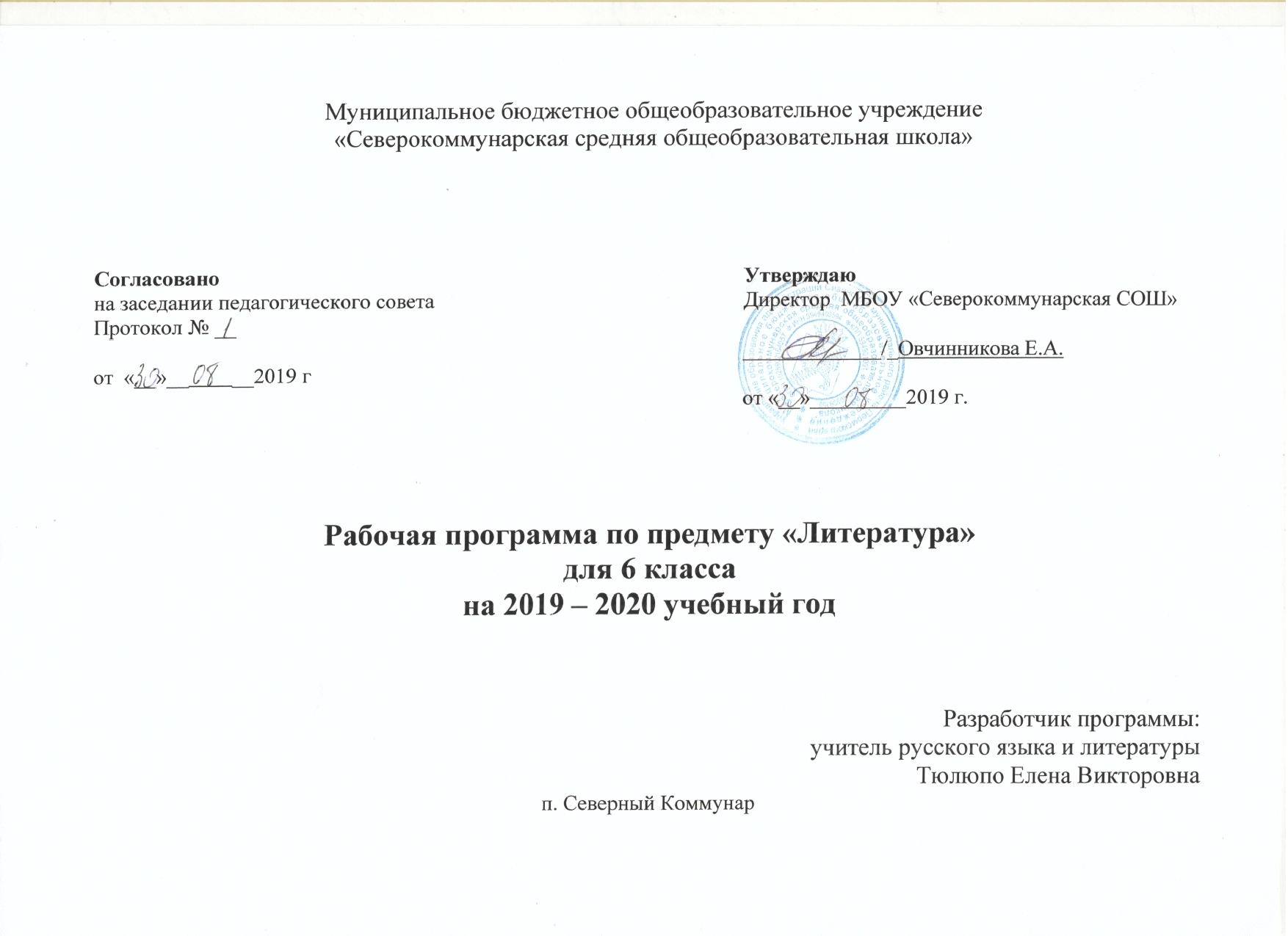 Пояснительная запискаРабочая программа составлена на основе:Примерной программы по учебным предметам. Литература 5-9 класс (Стандарты второго поколения)Концепции курса, представленной в программе по литературе для 5-11-х классов общеобразовательной школы /Авторы-составители: Г.С. Меркин, С.А. Зинин, В.А. Чалмаев. – 5-е изд., испр. и  доп. – М.: ООО «ТИД «Русское слово – РС», 2014 – 200 с. к УМК для 5-9 классов /Авторы программы  Г.С. Меркин, С.А. Зинин, В.А. Чалмаев).Учебник. Литература: учебник для 6 класса общеобразовательных организаций: в 2 ч./авт.-сост Г.С.Меркин.- М.:Русское слово», 2016.Психолого- педагогическая  характеристика учебного коллектива Рабочая программа составлена в соответствии с психолого-педагогическими особенностями класса.Место учебного предмета в учебном планеКурс литературы в 6 классе строится на основе сочетания концентрического, историко-хронологического и проблемно- тематического принципов. Федеральный базисный учебный план для образовательных учреждений РФ предусматривает обязательное изучение литературы на этапе основного общего образования, в том числе в 6 классе – 102 часов (3 урока в неделю). Главной цельюрабочей программы является формирование способности ориентироваться в информационно-культурном пространстве путем реализации в курсе литературы метапредметных программ: «Развитие УУД», «Формирование ИКТ-компетентности обучающихся», «Основы учебно-исследовательской и проектной деятельности», «Основы смыслового чтения и работы с текстом».Задачи программы: развивать интеллектуальные и творческие способности учащихся, необходимые для успешной социализации и самореализации личности;развивать умение смыслового чтения и анализа, основанного на понимании образной природы искусства слова, опирающегося на принципы единства художественной формы и содержания, связи искусства с жизнью, историзма;формировать умение читать, комментировать, анализировать и интерпретировать художественный текст;способствовать овладению возможными алгоритмами постижения смыслов, заложенных в художественном тексте (или любом другом речевом высказывании), и создание собственного текста, представление своих оценок и суждений по поводу прочитанного;способствовать овладению важнейшими общеучебными умениями и универсальными учебными действиями (формулировать цели деятельности, планировать ее, осуществлять библиографический поиск, находить и обрабатывать необходимую информацию из различных источников, включая Интернет и др.);научить использовать опыт общения с произведениями художественной литературы в повседневной жизни и учебной деятельности, речевом самосовершенствовании;повысить индивидуальную активность;повысить внутреннюю мотивацию к изучению предметов;расширить кругозор школьников. Общая характеристика учебного предмета  Важнейшее значение в формировании духовно богатой, гармонически развитой личности с высокими нравственными идеалами и эстетическими потребностями имеет художественная литература. Курс литературы в школе основывается на принципах связи искусства с жизнью, единства формы и содержания, историзма, традиций и новаторства, осмысления историко-культурных сведений, нравственно-эстетических представлений, усвоения основных понятий теории и истории литературы, формирование умений оценивать и анализировать художественные произведения, овладения богатейшими выразительными средствами русского литературного языка.Цель изучения литературы в школе – приобщение учащихся к искусству слова, богатству русской классической и зарубежной литературы. Основа литературного образования – чтение и изучение художественных произведений, знакомство с биографическими сведениями о мастерах слова и историко-культурными фактами, необходимыми для понимания включенных в программу произведений.Расширение круга чтения, повышение качества чтения, уровня восприятия и глубины проникновения в художественный текст становится важным средством для поддержания этой основы на всех этапах изучения литературы в школе. Чтобы чтение стало интересным, продуманным, воздействующим на ум и душу ученика, необходимо развивать эмоциональное восприятие обучающихся, научить их грамотному анализу прочитанного художественного произведения, развить потребность в чтении, в книге. Понимать прочитанное как можно глубже – вот что должно стать устремлением каждого ученика.Это устремление зависит от степени эстетического, историко-культурного, духовного развития школьника. Отсюда возникает необходимость активизировать художественно-эстетические потребности детей, развивать их литературный вкус и подготовить к самостоятельному эстетическому восприятию и анализу художественного произведения.Цели изучения литературы могут быть достигнуты при обращении к художественным произведениям, которые давно и всенародно признаны классическими с точки зрения их художественного качества и стали достоянием отечественной и мировой литературы. Следовательно, цель литературного образования в школе состоит и в том, чтобы познакомить учащихся с классическими образцами мировой словесной культуры, обладающими высокими художественными достоинствами, выражающими жизненную правду, общегуманистические идеалы, воспитывающими высокие нравственные чувства у человека читающего.Курс литературы строится с опорой на текстуальное изучение художественных произведение, решает задачи формирования читательских умений, развития культуры устной и письменной речи.Главная идея программы по литературе – изучение литературы от мифов к фольклору, от фольклора к древнерусской литературе, от неё к русской литературе XVIII, XIX, XX веков. В программе соблюдена системная направленность: в 5-6 классах это освоение различных жанров фольклора, сказок, стихотворных и прозаических произведение писателей, знакомство с отдельными сведениями по истории создания произведений, отдельных фактов биографии писателя. Существует система ознакомления с литературой разных веков в каждом из классов.В 6 классе в основе формирования представлений о литературе как искусстве слова находятся сложные отношения авторов к своим героям, созданным ими произведениям. На этом этапе происходит включение в круг чтения и изучение произведений, вызывающих на данном этапе формирования личности ребенка наибольший интерес и связанных с вопросами гражданственности, свободолюбия, труда, любви, социальных отношений.Одним из признаков правильного понимания текста является выразительность чтения учащимися. Именно формированию навыков выразительного чтения способствует изучение литературы в 5-6 классах.В программу включен перечень необходимых видов работ по развитию речи: словарная работа, различные виды пересказа, устные и письменные сочинения, отзывы, доклады, диалоги, творческие работы.Описание ценностных ориентиров содержания учебного предметаЛитература как искусство словесного образа — особый способ познания жизни, художественная модель мира, обладающая такими важными отличиями от собственно научной картины бытия, как высокая степень эмоционального воздействия, метафоричность, многозначность, ассоциативность, незавершённость, предполагающие активное сотворчество воспринимающего. Литература как один из ведущих гуманитарных учебных предметов в российской школе содействует формированию разносторонне развитой, гармоничной личности, воспитанию гражданина, патриота. Приобщение к гуманистическим ценностям культуры и развитие творческих способностей — необходимое условие становления человека, эмоционально богатого и интеллектуально развитого, способного конструктивно и вместе с тем критически относиться к себе и к окружающему миру. Общение школьника с произведениями искусства слова на уроках литературы необходимо не просто как факт знакомства с подлинными художественными ценностями, но и как необходимый опыт коммуникации, диалог с писателями (русскими и зарубежными, нашими современниками, представителями совсем другой эпохи). Это приобщение к общечеловеческим ценностям бытия, а также к духовному опыту русского народа, нашедшему отражение в фольклоре и русской классической литературе как художественном явлении, вписанном в историю мировой литературы и обладающем несомненной национальной самобытностью. Знакомство с произведениями словесного искусства народа нашей страны расширяет представления учащихся о богатстве и многообразии художественной культуры, духовного и нравственного потенциала многонациональной России. Художественная картина жизни, нарисованная в литературном произведении при помощи слов, языковых знаков, осваивается нами не только в чувственном восприятии (эмоционально), но и в интеллектуальном понимании (рационально). Литературу не случайно сопоставляют с философией, историей, психологией, называют «художественным исследованием», «человековедением», «учебником жизни». Важнейшими целями, которые должны быть реализованы в течение всех лет обучения, являются развитие устойчивого интереса к самостоятельному чтению и формирование представлений о русской литературе как национальном достоянии. Именно поэтому и в программе, и в учебнике предполагаются органическое единство учебной и внеурочной деятельности по литературе, системная работа по литературному краеведению, достаточно широкое поле для введения информации о смежных искусствах, позволяющих, с одной стороны, увидеть многофункциональные возможности литературы, а с другой — выявить интеграцию литературы с другими искусствами и определить значение каждого из них, способы взаимовлияния.Воспитание духовно развитой личности, формирование гражданского сознания, чувства патриотизма, любви и уважения к литературе и ценностям отечественной культуры происходят как через отбор литературных произведений в соответствии с возрастом и уровнем читательских интересов учащихся, так и через предложенную систему вопросов по выявлению первичного восприятия текстов, словесных и литературных игр, обращенных к языковому чутью школьников. Богатый методический и теоретический материал дан в системе разнообразных рубрик, позволяющих подойти к процессу обучения дифференцированно, с учетом возможностей и интересов конкретного ученика.Содержание учебного предмета1. ВведениеКнига и ее роль в жизни человека. О литературе, писателе и читателе. Литература и другие виды искусства (музыка, живопись, театр, кино).Развитие представлений о литературе; писатель и его место культуре и жизни общества; человек и литература; книга — необходимый элемент в формировании личности (художественное произведение, статьи об авторе, справочный аппарат, вопросы и задания, портреты и иллюстрации и т.д.).2. Из греческой мифологии  Мифы о героях: «Герои», «Прометей», «Яблоки Гесперид». Отражение в древнегреческих мифах представлений о героизме, стремление познать мир и реализовать свою мечту.Теория литературы: мифологический сюжет.Развитие речи: чтение и различные виды пересказа, дискуссия.3. Из устного народного творчества  Предания, легенды, сказки.Предания: «Солдат и смерть», «Как Бадыноко победил одноглазого великана», «Сказка о молодильных яблоках и живой воде». Предание и его художественные особенности. Сказка и её художественные особенности, сказочные формулы, помощники героев сказки, сказители, собиратели. Народные представления о добре и зле; краткость, образность, афористичность.Теория литературы: предание, структура волшебной сказки, мифологические элементы в волшебной сказке.Развитие речи: сказывание сказки, запись фольклорных произведений, сочинение сказки.4. Из древнерусской литературы«Сказание о белгородских колодцах ». «Повесть о разорении Рязани Батыем», «Поучение» Владимира Мономаха. Отражение в произведениях истории Древней Руси и народных представлений о событиях и людях. Поучительный характер древнерусской литературы (вера, святость, греховность, хитрость и мудрость, жестокость, слава и бесславие и др.). Нравственная проблематика житийной литературы.Теория литературы: житие, сказание, древнерусская повесть; автор и герой.Развитие речи: различные виды пересказа, простой план.5. Из литературы XVIII века.М.В. ЛОМОНОСОВ  Годы учения. Отражение позиций ученого и гражданина и поэзии: «Стихи, сочиненные на дороге в Петергоф ». Отражение в стихотворении мыслей ученого и поэта; тема и ее реализация; независимость, гармония — основные мотивы стихотворения; идея стихотворения.Теория литературы: иносказание, многозначность словаи образа, аллегория, риторическое обращение.Развитие речи: выразительное чтение.6. Из литературы XIX века  6.1 В.А. ЖУКОВСКИЙ  Краткие сведения о писателе. Личность писателя. В.А. Жуковский и А.С. Пушкин. Жанр баллады в творчестве В.А. Жуковского. Баллада «Светлана»: фантастическое и реальное; связь с фольклором, традициями и обычаями народа. Новое явление в русской поэзии. Особенности языка и образов. Тема любви в балладе.Теория литературы: реальное, фантастическое; фабула; баллада.Развитие речи: выразительное чтение.6.2 А.С. ПУШКИН  Лицей в жизни и творческой биографии А.С. Пушкина. Лицеист А.С. Пушкин в литературной жизни Петербурга. Лирика природы: «Деревня», «Редеет облаков летучая гряда...», «Зимнее утро».Интерес к истории России: «Дубровский» — историческая правда и художественный вымысел; нравственные и социальные проблемы романа (верность дружбе, любовь, искренность, честь и отвага, постоянство, преданность, «справедливость и несправедливость); основной конфликт; центральные персонажиТеория литературы: роман (первичные представления); авторское отношение к героям.Развитие речи: выразительное чтение, различные виды пересказа, цитатный план, изложение с элементами рассуждения.6.3 М.Ю. ЛЕРМОНТОВ  Годы учения. Ссылка на Кавказ. Поэт и власть. Вольнолюбивые мотивы в лирике (свобода, воля, независимость): «Тучи», (Парус», «Листок».Многозначность художественного образа.Теория литературы: трехсложные размеры стиха; стопа, типы стоп; метафора, инверсия.Развитие речи: выразительное чтение наизусть, письменный отзыв о прочитанном, подбор эпиграфов.Для заучивания наизустьМ.Ю. Лермонтов. Одно стихотворение — на выбор.6.4 Н.В. Гоголь  Повесть «Тарас Бульба». Темы и проблематика повести (любовь к родине; товарищество, свободолюбие, героизм, честь, любовь и долг); центральные образы и приемы их создания; лирическое и эпическое в содержании повести; массовые сцены и их значение в сюжете и фабуле; связь повести с фольклорным эпосом (характеры, типы, речь). Лирическое и эпическое в повести. Своеобразие стиля.Теория литературы: героическая повесть; типы речи и разнообразие лексических пластов; тропы и фигуры в повести (гипербола, сравнение, метафора, риторические фигуры).Развитие речи: изложение с заменой лица; различные виды чтения и устного пересказа; письменный отзыв на эпизод.6.5 И.С. ТУРГЕНЕВ 
«Записки охотника»: творческая история и своеобразие композиции. Проблематика и своеобразие рассказа «Бирюк»; служебный долг и человеческий долг; общечеловеческое в рассказе: милосердие, порядочность, доброта; образ лесника; позиция писателя. Один из рассказов «Записок охотника» по выбору учащихся. Самостоятельная характеристика темы и центральных персонажей произведения.Теория литературы: своеобразие характера, образ рассказчика; идея произведения и авторский замысел; тропы и фигуры в рассказе (сравнение, метафора, эпитет).Развитие речи: сложный план, цитатный план.6.6 Н.А. НЕКРАСОВ  Гражданская позиция Н.А. Некрасова в 60—70-е годы. Темы народного труда и «долюшки женской» — основные в творчестве поэта. Стихотворения: «В полном разгаре страда деревенская...», «Великое чувство! у каждых дверей...». Основной пафос стихотворений: разоблачение социальной несправедливости. Образно-изобразительные средства, раскрывающие тему. Способы создания образа женщины-труженицы, женщины-матери. Отношение автора к героям и событиям.Теория литературы: трехсложные размеры стиха: дактиль, амфибрахий, анапест; коллективный портрет.Развитие речи: различные виды чтения, чтение наизусть, подбор эпиграфов, творческая работа (микросочинение с данным финалом либо данным эпиграфом).6.7 Л.Н. ТОЛСТОЙ  Повесть «Детство» (отдельные главы): «Матап», «Что за человек был мой отец?», «Детство» и др. по выбору. Рассказ «Бедные люди». Взаимоотношения в семье; главные качества родителей в понимании и изображении Л.Н. Толстого; проблематика рассказа и внутренняя связь его с повестью «Детство» (добро, добродетельность, душевная отзывчивость, любовь к близким, верность, преданность, чувство благодарности, милосердие, сострадание).Теория литературы: автобиографическая проза.Развитие речи: различные типы пересказа, сочинение-зарисовка, составление цитатного плана.6.8 В.Г. КОРОЛЕНКО  Краткие сведения о писателе. Повесть «В дурном обществе»: проблемы доверия и взаимопонимания, доброты, справедливости, милосердия. Дети и взрослые в повести. Система образов. Авторское отношение к героям.Теория литературы: повесть, художественная деталь, портрет и характер.Развитие речи: различные виды пересказа; подготовка вопросов для обсуждения; план характеристики эпизода, персонажа.6.9 А.П. ЧЕХОВ  Сатирические и юмористические рассказы А.П. Чехова. Рассказы «Толстый и тонкий », «Шуточка », «Налим»: темы, приемы создания характеров персонажей. Отношение автора к героям.Теория литературы: юмор, юмористическая ситуация, конфликт в юмористическом произведении (развитие и углубление представлений); деталь и ее художественная роль в юмористическом произведении.Развитие речи: выразительное чтение, различные виды пересказа, подбор афоризмов и крылатых фраз из произведений А.П. Чехова; творческая мастерская — написание юмористического рассказа на заданную тему (или создание диафильма).7. Из литературы XX века  7.1 И.А. БУНИН  Мир природы и человека в стихотворениях и рассказах И.А. Бунина. Стихотворение «Не видно птиц. Покорно чахнет...», рассказ «Лапти». Душа крестьянина в изображении писателя.Теория литературы:стили речи и их роль в создании художественного образа.Развитие речи:составление словаря языка персонажа, чтение наизусть, письменный отзыв об эпизоде.Для заучивания наизусть.  И.А. Бунин. «Не видно птиц...»7.2  А.И. КУПРИНДетские годы писателя. Повесть «Белый пудель», рассказ «Тапёр». Основные темы и характеристики образов.Внутренний мир человека и приемы его художественного раскрытия.Развитие речи: различные виды пересказа, письменный отзыв об эпизоде7.3C.A. ЕСЕНИН  Краткие сведения о поэте. Стихотворения: «Песнь о собаке», «Разбуди меня завтра рано...». Пафос и тема стихотворения. Одухотворенная природа — один из основных образов C.A. Есенина.Теория литературы: поэтический образ (развитие представлений о понятии), цветообраз, эпитет, метафора.Для заучивания наизустьС.А. Есенин. Одно стихотворение — на выбор.7.4 «Поэты XX века о родине, родной природе и о себе»А.А. Блок. «Там неба осветленный край...», «Снег да снег...»;Ф.К. Сологуб.   «Под черемухой цветущей...»,   «Порос травой мой узкий двор...», «Словно лепится сурепица...», «Что в жизни мне всего милей...»;А.А. Ахматова. «Перед весной бывают дни такие...»;Б.Л. Пастернак. «После дождя»;Н.А. Заболоцкий. «Утро», «Подмосковные рощи»;А.Т. Твардовский. «Есть обрыв, где я, играя...», «Я иду и радуюсь»;А.А. Вознесенский. «Снег всентябре», стихотворения других поэтов — по выбору.7.5 М.М. ПРИШВИН  Краткие сведения о писателе. Сказка-быль «Кладовая солнца»: родная природа в изображении писателя; воспитание в читателе зоркости, наблюдательности, чувства красоты, любви к природе.Теория литературы: сказочные и мифологические мотивы (развитие представлений).Развитие речи: сочинение-зарисовка, различные виды пересказа.7.6  Н.М. РУБЦОВ  Краткие сведения о поэте. Стихотворения: «Звезда полей», «Тихая моя родина». Человек и природа в стихотворении. Образный строй.Теория литературы: художественная идея, кольцевая композиция.Развитие речи: выразительное чтение, чтение наизусть.Для заучивания наизустьН.М. Рубцов. Одно стихотворение — на выбор.7.7Из поэзии о Великой Отечественной войне.  Изображение войны; проблема жестокости, справедливости, подвига, долга, жизни и смерти, бессмертия, любви к родине: А.А. Ахматова. «Мужество », «Победа »; С.С. Орлов. «Его зарыли в шар земной...»; К.М. Симонов. «Жди меня, и я вернусь...»; Р.Г. Гамзатов. «Журавли»; Д.С. Самойлов. «Сороковые»; М.В. Исаковский. «В прифронтовом лесу».Развитие речи: выразительное чтение, чтение наизусть.Для заучивания наизусть: Стихотворение о Великой Отечественной войне — на выбор.7.8 В.П. АСТАФЬЕВ  Краткие сведения о писателе. Рассказ «Конь с розовой гривой». Тематика, проблематика рассказа.Развитие речи: составление цитатного плана, подбор эпиграфа к сочинению.8. Из  зарубежной  литературы  8.1Восточные  сказки  «Сказка о Синдбаде-мореходе» из книги «Тысяча и одна ночь». История создания, тематика, проблематика.8.2 БРАТЬЯ ГРИММ  Краткие сведения о писателях. Сказка «Снегурочка». Тематика, проблематика сказки.Развитие речи: рассказ от другого лица.8.3 ДЖ. ЛОНДОН  Краткие сведения о писателе. Рассказ «Любовь к жизни»: жизнеутверждающий пафос, гимн мужеству и отваге, сюжет и основные образы. Воспитательный смысл произведения.Развитие речи: цитатный план; пересказ по плану, подготовка вопросов для обсуждения.Результаты изучения курсаРабочая программа ориентирована на достижение:личностных результатов, включающих:воспитание российской, гражданской идентичности: патриотизма, уважение к Отечеству, осознание своей этнической принадлежности, знание истории, языка, культуры своего народа, своего края, основ культурного наследия народов России и человечества;усвоение гуманистических, демократических и традиционных ценностей многонационального российского общества; воспитание чувства ответственности и долга перед Родиной;формирование ответственного отношения к учению, готовности и способности обучающихся к саморазвитию и самообразованию на основе мотивации к обучению и познанию осознанного выбору и построению дальнейшей индивидуальной траектории образования на базе ориентировки в мире профессий и профессиональных предпочтений, с учетом устойчивых познавательных интересов, а также на основе формирования уважительного отношения к труду, развития опыта участия социально значимым труде;формирование целостного мировоззрения, соответствующего современному уровню развития науки и общественной практики, учитывающего социальное, культурное, языковое, духовное многообразие современного мира;формирование осознанного, уважительного и доброжелательного отношения к другому человеку, его мнению, мировоззрению, культуре, языку, вере, гражданской позиции, истории, религии, традициям, языкам ценностям народов России и народов мира; готовности и способности вести диалог с другими людьми и достигать в нём взаимопонимания;освоение социальных норм, правил поведения, ролей форм социальной жизни в группах и сообществах, включая взрослые и социальные сообщества;развитие морального сознания и компетентности в решении моральных проблем на основе личностного выбора, формирование нравственных чувств и нравственного поведения, осознанного и ответственного отношения к собственным поступкам;формирование коммуникативной компетентности в общении и сотрудничестве со сверстниками, детьми старшего и младшего возраста, взрослыми в процессе образовательной, общественно полезной учебно-исследовательской, творческой и других видов деятельности;формирование позитивного отношения к здоровому и безопасному образу жизни;формирование основ экологической культуры, соответствующей современному уровню экологического мышления;значение семьи в жизни человека и общества, уважительное и заботливое отношение членов своей семьи;развитие эстетического сознания через освоение художественного наследия народов России и мира, творческой деятельности эстетического характера;совершенствование духовно-нравственных качеств личности;использование различных источников информации (словарей, энциклопедии, интернет-ресурсы и другое) для решения познавательных и коммуникативных задач.Достижение личностных результатов осуществляется в процессе реализации приоритетной цели литературного образования – «формирования духовно развитой личности, обладающей гуманистическим мировоззрением, национальным самосознанием и общероссийским гражданским сознанием, чувством патриотизма».Метапредметных результатов, включающих: самостоятельно определять цели своего обучения, ставить и формулировать для себя новые задачи в учёбе и познавательной деятельности, развивать мотивы и интересы своей познавательной деятельности;самостоятельно планировать пути достижения целей, в том числе альтернативные, осознано выбирать наиболее эффективные способы решения учебных и познавательных задач;соотносить свои действия с планируемыми результатами, осуществлять контроль своей деятельности в процессе достижения результата, определять способы действий в рамках предложенных условий и требований, корректировать свои действия в соответствии с изменяющейся ситуацией;оценивать правильность выполнения учебной задачи, собственные возможности её решения;определять понятия, создавать обобщение, устанавливать аналогии, классифицировать, самостоятельно выбирать основание и критерии для классификации, устанавливать причинно-следственные связи, строить логическое рассуждение, умозаключение (индуктивное, дедуктивное и по аналогии) и делать выводы;организовывать учебное сотрудничество и совместную деятельность с учителем и сверстниками; работать индивидуально и в группе: находить общее решение и разрешать конфликты на основе согласования позиций и учёта интересов; формулировать, аргументировать, отстаивать свое мнение;осознано использовать речевые средства в соответствии с задачей коммуникаций для выражения своих чувств, мыслей и потребностей; планирования и регуляции своей деятельности; владение устной и письменной речью, монологической контекстной речью.Метапредметные результаты также включают:владение основами самоконтроля, самооценки, принятия решений и осуществления осознанного выбора учебной и познавательной деятельности;формирование и развитие компетентности в области использования  информационно-коммуникационных технологий;формирование и развитие экологического мышления, умения применять его в познавательной, коммуникативной, социальной практике и профессиональной ориентации;осознание значимости чтения и изучения литературы для своего дальнейшего развития; формирование потребностей в систематическом чтении как средстве познания мира и себя в этом мире, гармонизации отношений человека и общества, многоаспектного диалога; понимание литературы как одной из основных национально-культурных ценностей народа, как особого способа познания жизни;обеспечение культурной самоидентификации, осознание коммуникативно-эстетических возможностей родного языка на основе изучения выдающихся произведений российской культуры, культуры своего народа, мировой культуры;воспитание квалификационного читателя со сформированным эстетическим вкусом, способного аргументировать своё мнение и оформлять  его словесно в устных и письменных высказываниях разных жанров, создавать развёрнутые высказывания аналитического и интерпретирующего характера, участвовать в обсуждении прочитанного, сознательно планировать своё досуговое  чтение;развитие способности понимать литературные художественные произведения, отражающие разные этнокультурные традиции;  овладение процедурами смыслового и эстетического анализа текста на основе понимания принципиальных отличий литературного художественного текста от научного, делового, публицистического и т.п.;формирование умений воспринимать, анализировать, критически оценивать и интерпретировать прочитанное, осознавать художественную картину жизни, отражённую в литературном произведении, на уровне не только эмоционального восприятия, но и интеллектуального осмысления. Предметных результатов, включающих: в познавательной сфере:понимание ключевых проблем изученных произведений русского фольклора и фольклора других народов, древнерусской литературы, литературы XVIII в., русских писателей XIX—XX вв., литературы народов России и зарубежной литературы; понимание связи литературных произведений с эпохой их написания, выявление заложенных в них вневременных, непреходящих нравственных ценностей и их современного звучания;умение анализировать литературное произведение: определять его принадлежность к одному из литературных родов и жанров; понимать и формулировать тему, идею, нравственный пафос литературного произведения, характеризовать его героев, сопоставлять героев одного или нескольких произведений; определение в произведении элементов сюжета, композиции, изобразительно-выразительных средств языка, понимание их роли в раскрытии идейнохудожественного содержания произведения (элементы филологического анализа);владение элементарной литературоведческой терминологией при анализе литературного произведения;в ценностно-ориентационной сфере:приобщение к духовно-нравственным ценностям русской литературы и культуры, сопоставление их с духовно-нравственными ценностями других народов;формулирование собственного отношения к произведениям русской литературы, их оценка; собственная интерпретация (в отдельных случаях) изученных литературных произведений;понимание авторской позиции и свое отношение к ней;
в коммуникативной сфере:восприятие на слух литературных произведений разных жанров, осмысленное чтение и адекватное восприятие; умение пересказывать прозаические произведения или их отрывки с использованием образных средств русского языка и цитат из текста; отвечать на вопросы по прослушанному или прочитанному тексту; создавать устные монологические высказывания разного типа; уметь вести диалог; написание изложений и сочинений на темы, связанные с тематикой, проблематикой изученных произведений, классные и домашние творческие работы, рефераты на литературные и общекультурные темы;
в эстетической сфере:понимание образной природы литературы как явления словесного искусства; эстетическое восприятие произведений литературы; формирование эстетического вкуса;понимание русского слова в его эстетической функции, роли изобразительно-выразительных языковых средств в создании художественных образов литературных произведенийСистема  оценки планируемых результатов по литературеОценка знаний по литературе и навыков письменной речи производится также на основании сочинений и других письменных проверочных работ (ответ на вопрос, устное сообщение и пр.). Они проводятся в определенной последовательности и составляют важное средство развития речи.Объем сочинений должен быть примерно таким: в 5 классе — 1 —1,5 тетрадные страницы, в 6 классе—1,5—2, в 7 классе — 2—2,5, в 8 классе — 2,5—3, в 9 классе — 3—4, в 10 классе — 4—5, в 11 классе — 5—7.Любое сочинение проверяется не позднее недельного срока в 5-8-ом и 10 дней в 9-11- ых  классах и оценивается двумя отметками: первая ставится за содержание и речь, вторая — за грамотность. В 5-9-ых  классах  первая оценка за содержание и речь относится к литературе, вторая — к русскому языку.Оценка устных ответовПри оценке устных ответов учитель руководствуется следующими основными   критериями   в   пределах   программы   данного   класса:1.Знание текста и понимание идейно-художественного содержания изученного произведения.2.Умение объяснять взаимосвязь событий, характер и поступки героев.3.Понимание роли художественных средств  в раскрытии идейно-эстетического содержания изученного произведения.4.Знание теоретико-литературных понятий и умение пользоваться этими знаниями при анализе произведений, изучаемых в классе и прочитанных самостоятельно.5.Умение анализировать художественное произведение в соответствии с ведущими идеями эпохи.6.Умение владеть монологической литературной речью; логичность и последовательность ответа; беглость, правильность и выразительность чтения с учетом темпа чтения по классам.В соответствии с этим:Отметкой «5» оценивается ответ,  обнаруживающий прочные знания и глубокое понимание текста изучаемого произведения; умение объяснять взаимосвязь событий, характер и поступки героев и роль художественных средств в раскрытии идейно-эстетического содержания произведения; умение пользоваться теоретико-литературными знаниями и навыками разбора при анализе художественного произведения, привлекать текст для аргументации своих выводов,  свободное владение монологической литературной речью.Отметкой «4» оценивается ответ, который показывает прочное знание и достаточно глубокое понимание текста изучаемого произведения; умение объяснять взаимосвязь событий, характеры и поступки героев и роль основных художественных средств в раскрытии идейно-эстетического содержания произведения; умение пользоваться основными теоретико-литературными знаниями и навыками при анализе прочитанных произведений; умение привлекать текст произведения для обоснования своих выводов; хорошее владение монологической литературной речью.Однако допускается одна-две неточности в ответе.Отметкой «3» оценивается ответ, свидетельствующий в основном о знании и понимании текста изучаемого произведения; умении объяснить взаимосвязь основных событий, характеры и поступки героев и роль важнейших художественных средств  в раскрытии идейно-художественного содержания произведения; о знании основных вопросов теории, но недостаточном умении пользоваться этими знаниями при анализе произведений; об ограниченных навыках разбора и недостаточном умении привлекать текст  произведения для подтверждения своих выводов.Допускается несколько ошибок в содержании ответа, недостаточно свободное владение монологической речью, ряд недостатков в композиции и языке ответа, несоответствие уровня чтения нормам, установленным для данного класса.Отметкой «2» оценивается ответ, обнаруживающий незнание существенных вопросов содержания произведения; неумение объяснить поведение и характеры основных героев и роль важнейших художественных средств  в раскрытии идейно-эстетического содержания произведения; незнание элементарных теоретико-литературных понятий; слабое владение монологической литературной речью и техникой чтения, бедность выразительных средств языка.Отметкой «1» оценивается ответ, показывающий полное незнание содержания произведения и непонимание основных вопросов, предусмотренных программой; неумение построить монологическое высказывание; низкий уровень техники чтения.Оценка сочиненийВ основу оценки сочинений по литературе должны быть положены следующие главные критерии в пределах программы данного класса:правильное понимание темы, глубина и полнота ее раскрытия, верная передача фактов, правильное объяснение событий и поведения героев,  исходя из идейно-тематического содержания произведения, доказательность основных положений, привлечение материала, важного и существенного для раскрытия темы, умение делать выводы и обобщения, точность в цитатах и умение включать их в текст сочинения; наличие плана в обучающих сочинениях; соразмерность частей сочинения, логичность связей и переходов между ними;точность и богатство лексики, умение пользоваться изобразительными средствами языка.Оценка за грамотность сочинения выставляется в соответствии с «Нормами оценки знаний, умений и навыков учащихся по русскому языку».Отметка «5» ставится за сочинение:глубоко и аргументировано раскрывающее тему, свидетельствующее об отличном знании текста произведения и других материалов, необходимых для ее раскрытия, об умении целенаправленно анализировать материал, делать выводы и обобщения;стройное по композиции, логичное и последовательное в изложении мыслей;написанное правильным литературным языком и стилистически соответствующее содержанию.Допускается незначительная неточность в содержании, один-два речевых недочета.Отметка «4» ставится за сочинение:достаточно полно и убедительно раскрывающее тему, обнаруживающее хорошее знание литературного материала и других источников по теме сочинения и умение пользоваться ими для обоснования своих мыслей, а также делать выводы и обобщения;логичное и последовательное изложение содержания;написанное правильным литературным языком, стилистически соответствующее содержанию.Допускаются две-три неточности в содержании, незначительные отклонения от темы, а также не более трех-четырех речевых недочетов.Отметка «3» ставится за сочинение, в котором:в главном и основном раскрывается тема, в целом дан верный, но односторонний или недостаточно полный ответ на тему, допущены отклонения от нее или отдельные ошибки в изложении фактического материала; обнаруживается недостаточное умение делать выводы и обобщения;материал излагается достаточно логично, но имеются отдельные нарушения в последовательности выражения мыслей;обнаруживается владение основами письменной речи;в работе имеется не более четырех недочетов в содержании и пяти речевых недочетов.Отметка «2» ставится за сочинение, которое:не раскрывает тему, не соответствует плану, свидетельствует о поверхностном знании текста произведения, состоит из путаного пересказа отдельных событий, без выводов и обобщений, или из общих положений, не опирающихся на текст;характеризуется случайным расположением материала, отсутствием связи между частями; отличается бедностью словаря, наличием грубых речевых ошибок.Отметка «1» ставится за сочинение:совершенно не раскрывающее тему, свидетельствующее о полном незнании текста  произведения  и  неумении  излагать свои  мысли; содержащее большее число ошибок, чем это установлено для отметки «2».Оценка тестовых работ.При проведении тестовых работ  по литературе критерии оценок следующие:«5» - 90 – 100 %;«4» - 78 – 89 %;«3» - 60 – 77 %;«2»- менее  59%.Описание материально- технического обеспечения образовательного процесса1.Учебник. Литература: учебник для 6 класса общеобразовательных организаций: в 2 ч./авт.-сост Г.С.Меркин.- М.:Русское слово», 2016.2. Соловьёва Ф.Е. Методическое пособие к учебнику «Литература 6 класс» (авт.-сост. Г.С.Меркин).- М.:Русское слово, 20153.Компьютер4.Проектор5.ЭкранКалендарно - тематическое планирование. (102 часа)№ п/пДатаДатаТема урокаКол-во часовКол-во часовТип урокаТип урокаСодержание урокаПланируемые результатыПланируемые результатыПланируемые результатыПланируемые результатыПланируемые результатыВиды контроля№ п/ппланфактТема урокаКол-во часовКол-во часовТип урокаТип урокаСодержание урокаПредметныеПредметныеМетапредметныеУУДМетапредметныеУУДЛичностные УДВиды контроля1.Книга и ее роль в жизни человека. 1ч.1ч.Урок системати
зации знанийУрок системати
зации знанийСтихотворения, посвященные книге, читателю, писателям. Художественное произведение и автор. Литературные знания как основа квалифицированного чтения.Выявление уровня литературного развития учащихсяЗнать понятия: книга, искусство, человечество, классикаУметь формулировать свои представления о прочитанных ранее книгах и литературных героях; харак-теризовать структуру учеб-ника, выявлять её особенности; формулировать на основе лич-ных впечатлений вывод о роли чтения и книги в жизни человека и обществаЗнать понятия: книга, искусство, человечество, классикаУметь формулировать свои представления о прочитанных ранее книгах и литературных героях; харак-теризовать структуру учеб-ника, выявлять её особенности; формулировать на основе лич-ных впечатлений вывод о роли чтения и книги в жизни человека и обществаУмение самостоятельно планировать пути достижения целей, в том числе альтернативные, осознанно выбирать наиболее эффективные способы решения учебных и познавательных задач. Осознание значимости чтения и изучения литературы для своего дальнейшего развития; формирование потребности в систематическом чтении как средстве познания мира и себя в этом мире, гармонизации отношений человека и общества, многоаспектного диалога.Умение самостоятельно планировать пути достижения целей, в том числе альтернативные, осознанно выбирать наиболее эффективные способы решения учебных и познавательных задач. Осознание значимости чтения и изучения литературы для своего дальнейшего развития; формирование потребности в систематическом чтении как средстве познания мира и себя в этом мире, гармонизации отношений человека и общества, многоаспектного диалога.Формирование ответственного отношения учению готовности и способности обучающихся к саморазвитию и самообразованию на основе мотивации к обучению и познанию, осознанному выбору и построению дальнейшей индивидуальной траектории образования. Тест  ИЗ ГРЕЧЕСКОЙ МИФОЛОГИИ (3ч)ИЗ ГРЕЧЕСКОЙ МИФОЛОГИИ (3ч)ИЗ ГРЕЧЕСКОЙ МИФОЛОГИИ (3ч)ИЗ ГРЕЧЕСКОЙ МИФОЛОГИИ (3ч)ИЗ ГРЕЧЕСКОЙ МИФОЛОГИИ (3ч)ИЗ ГРЕЧЕСКОЙ МИФОЛОГИИ (3ч)ИЗ ГРЕЧЕСКОЙ МИФОЛОГИИ (3ч)ИЗ ГРЕЧЕСКОЙ МИФОЛОГИИ (3ч)ИЗ ГРЕЧЕСКОЙ МИФОЛОГИИ (3ч)ИЗ ГРЕЧЕСКОЙ МИФОЛОГИИ (3ч)ИЗ ГРЕЧЕСКОЙ МИФОЛОГИИ (3ч)ИЗ ГРЕЧЕСКОЙ МИФОЛОГИИ (3ч)ИЗ ГРЕЧЕСКОЙ МИФОЛОГИИ (3ч)ИЗ ГРЕЧЕСКОЙ МИФОЛОГИИ (3ч)ИЗ ГРЕЧЕСКОЙ МИФОЛОГИИ (3ч)2.Миф «Пять веков». Отражение в древнегреческих мифах представлений о времени.1ч.1ч.Урок усвоения новых знанийУрок усвоения новых знанийРасширение понятия «миф». Знакомство с древнегречески-ми мифами, их тематикой, Знать понятия: миф, легенда, сказание; мифологический сюжет, мотив в произведении Знать понятия: миф, легенда, сказание; мифологический сюжет, мотив в произведении Умение организовывать учебное сотрудничество и совместную деятельность с учителем и сверстниками; работать индивидуально в группе. Понимание литературы Умение организовывать учебное сотрудничество и совместную деятельность с учителем и сверстниками; работать индивидуально в группе. Понимание литературы Формирование представлений о труде как экзистенциальной ценности гуманизма. Честный, добросовестный трудна родной земле – Тестирова-ние. Викторина.героями, способами отражения представлений о времени.искусства.Обучение умению осмысливать  прочитанное и отвечать по существу на вопросы.искусства.Обучение умению осмысливать  прочитанное и отвечать по существу на вопросы.как одной из основных национально-культурных ценностей народа, как особого способа жизни.как одной из основных национально-культурных ценностей народа, как особого способа жизни.обязанность человека.3.Миф «Прометей». Отражение в древнегреческих мифах представлений о человеческой истории.1ч.1ч.Урок усвоения новых знаний.Урок усвоения новых знаний.Расширение понятия «миф». Знакомство с древнегреческими мифами, их тематикой, героямиЗнать понятия: миф, легенда, сказание; мифологический сюжет, мотив в произведении искусства.Обучение умению осмысливать  прочитанное и отвечать на вопросы.Знать понятия: миф, легенда, сказание; мифологический сюжет, мотив в произведении искусства.Обучение умению осмысливать  прочитанное и отвечать на вопросы.Умение организовывать учебное сотрудничество и совместную деятельность с учителем и сверстниками; работать индивидуально в группе. Понимание литературы как одной из основных национально-культурных ценностей народа, как особого познания способа жизни.Умение организовывать учебное сотрудничество и совместную деятельность с учителем и сверстниками; работать индивидуально в группе. Понимание литературы как одной из основных национально-культурных ценностей народа, как особого познания способа жизни.Формирование представлений о творчестве как экзистенциальной ценности гуманизма. Похищение огня Прометем как обретение человечеством привилегии богов – способности к самостоянию и творчеству.Цитатный план.Контроль-ные вопросы4.Миф «Яблоки Гесперид». Отражение в древнегреческих мифах представлений о героизме.1ч.1ч.Урок усвоения новых знаний.Урок усвоения новых знаний.Жизнь мифа в литературе нового времени. Подвиги Геракла. Геракл как мифологический герой. Люди и боги в древнегреческой мифологииЗнать понятия: миф, легенда, сказание; мифологический сюжет, мотив в произведении искусства.Обучение умению осмысливать  прочитанное и отвечать по существу на вопросы.Навык подробного пересказа текста мифаЗнать понятия: миф, легенда, сказание; мифологический сюжет, мотив в произведении искусства.Обучение умению осмысливать  прочитанное и отвечать по существу на вопросы.Навык подробного пересказа текста мифаУмение формулировать, аргументировать и отстаивать свое мнение. Умение осознанно использовать речевые средства в соответствии с задачей коммуникации для выражения своих чувств, мыслей и потребностей; планирования и регуляции своей деятельности; владение устной речью, монологической контекстной речью. Развитие способности понимать литературные художественные произведения, отражающие разные этнокультурные традиции.Умение формулировать, аргументировать и отстаивать свое мнение. Умение осознанно использовать речевые средства в соответствии с задачей коммуникации для выражения своих чувств, мыслей и потребностей; планирования и регуляции своей деятельности; владение устной речью, монологической контекстной речью. Развитие способности понимать литературные художественные произведения, отражающие разные этнокультурные традиции.Формирование представлений о совершенстве как гуманистической ценности. Формирование представлений о героике, героическом, человеческом величии и божественной воле, сочетании красоты, силы и идеалов справедливости и необходимой решимости в достижении целей. Развитие морального сознания и компетентности в решении моральных проблем на основе личностного выбора, формирование нравственных чувств и нравственного поведения, Сжатый пересказИз устного народного творчества(4 ч)Из устного народного творчества(4 ч)Из устного народного творчества(4 ч)Из устного народного творчества(4 ч)Из устного народного творчества(4 ч)Из устного народного творчества(4 ч)Из устного народного творчества(4 ч)Из устного народного творчества(4 ч)Из устного народного творчества(4 ч)Из устного народного творчества(4 ч)Из устного народного творчества(4 ч)Из устного народного творчества(4 ч)Из устного народного творчества(4 ч)Из устного народного творчества(4 ч)Из устного народного творчества(4 ч)5.Предание и легенда, их художественные особенности.  «Солдат и смерть». 1ч.1ч.Урок усвоения новых знаний.Урок усвоения новых знаний.Предание и его художественные особенности. Народные предс-тавления о добре и зле; краткость, образность. Про-тивопоставление коварства, жесто-кости, хитрости великана вели-кодушию, бескорыстию, честности.Понятия: легенда, преданиеОбучение уме-нию анализировать текст, создавать портретную характеристику персонажа. Формирование умения работатьв группе, навы- ка представлять результаты работыПонятия: легенда, преданиеОбучение уме-нию анализировать текст, создавать портретную характеристику персонажа. Формирование умения работатьв группе, навы- ка представлять результаты работыУмение самостоятельно определять цели своего обучения, ставить и формулировать для себя новые задачи в учёбе и познавательной деятельности. Формирование умений воспринимать, анализировать, критически оценивать и интерпретировать прочитанное, осознавать художественную картину жизни, отражённую в литературном произведении, Умение самостоятельно определять цели своего обучения, ставить и формулировать для себя новые задачи в учёбе и познавательной деятельности. Формирование умений воспринимать, анализировать, критически оценивать и интерпретировать прочитанное, осознавать художественную картину жизни, отражённую в литературном произведении, Формирование представлений об экзистенциальных ценностях гуманизма. Смерть как часть жизни. Формирование нравственных чувств и нравственного поведения. Развитие морального сознания  и компетентности в решении моральных проблем на основе личностного выбора,Творческие индивидуальные задания6.Из эпоса народов России.Легенда «Как Бадыноко победил одноглазого великана».1ч.1ч.Урок усвоения новых знаний.Урок усвоения новых знаний.Предание и его художественные особенности. Народные представления о добре и зле; краткость, образность.Особенности преданий: историческая основа, простота повествования, характеристика персонажей и их поступков, диалогический  текст. Обучение умению анализировать текст, сравнивать  произведения.Особенности преданий: историческая основа, простота повествования, характеристика персонажей и их поступков, диалогический  текст. Обучение умению анализировать текст, сравнивать  произведения.Умение самостоятельно определять цели своего обучения, ставить и формулировать для себя новые задачи в учёбе и познавательной деятельности, развивать мотивы и интересы своей познавательной деятельности. Понимание литературы как одной из основных национально-культурных ценностей народа, как особого познания способа жизни.Умение самостоятельно определять цели своего обучения, ставить и формулировать для себя новые задачи в учёбе и познавательной деятельности, развивать мотивы и интересы своей познавательной деятельности. Понимание литературы как одной из основных национально-культурных ценностей народа, как особого познания способа жизни.Формирование представлений о нравственных ценностях гуманизма. Добро и справедливость, самоотверженность, смелость, вежливость, осторожность в суждениях, гостеприимство.Художест-венный пересказ7.«Сказка о молодильных яблоках и живой воде». Народные представления о добре и зле.1ч.1ч.Урок усвоения новых знаний.Урок усвоения новых знаний.Сказка и ее художественные особенности, сказочные формулы, помощники героев сказки, Народные представления о добре и зле; краткость, образность.Особенности сказок: нравственная проблематика, их художест-венные особенности.Народные идеалы в сюжете и образах сказок, сказители, собиратели.Особенности сказок: нравственная проблематика, их художест-венные особенности.Народные идеалы в сюжете и образах сказок, сказители, собиратели.Умение самостоятельно  планировать пути достижения целей, в том числе альтернативные, осознанно выбирать наиболее эффективные способы решения учебных и познавательных задач. Формирование умений воспринимать, анализировать, критически оценивать и интерпретировать прочитанное, осознавать художественную картину жизни, отражённую в литературном произведении, на уровне не только эмоционального восприятия, но и интеллектуального осмысления.Умение самостоятельно  планировать пути достижения целей, в том числе альтернативные, осознанно выбирать наиболее эффективные способы решения учебных и познавательных задач. Формирование умений воспринимать, анализировать, критически оценивать и интерпретировать прочитанное, осознавать художественную картину жизни, отражённую в литературном произведении, на уровне не только эмоционального восприятия, но и интеллектуального осмысления.Формирование представлений о нравственных ценностях гуманизма. Добро и справедливость, самоотверженность, смелость, вежливость, осторожность в суждениях, гостеприимство. Развитие морального сознания и компетентности в решении моральных проблем на основе личностного выбора, формирование нравственных чувств и нравственного поведения, осознанного и ответственного отношения к собственным поступкам.Художественный пересказ Индивиду-альные задания8.Сказочный фестиваль1ч.1ч.Урок вне-классного чтенияУрок вне-классного чтенияБогатство отражения мира и утверждение нравственных идеалов в сказкахЗнать особенности сказок: нравственную проблематику, их художест-венные особенности;народные идеалы в сюжете и образах сказок, сказителей, собирателей.Знать особенности сказок: нравственную проблематику, их художест-венные особенности;народные идеалы в сюжете и образах сказок, сказителей, собирателей.Умение самостоятельно  планировать пути достижения целей, в том числе альтернативные, осознанно выбирать наиболее эффективные способы решения учебных и познавательных задач. Формирование умений воспринимать, анализировать, критически оценивать и интерпретировать прочитанное, осознавать художественную картину жизни, отражённую в литературном произведении, на уровне не только эмоционального восприятия, но и интеллектуального осмысления.Умение самостоятельно  планировать пути достижения целей, в том числе альтернативные, осознанно выбирать наиболее эффективные способы решения учебных и познавательных задач. Формирование умений воспринимать, анализировать, критически оценивать и интерпретировать прочитанное, осознавать художественную картину жизни, отражённую в литературном произведении, на уровне не только эмоционального восприятия, но и интеллектуального осмысления.Формирование представлений о нравственных ценностях гуманизма. Добро и справедливость, самоотверженность, смелость, вежливость, осторожность в суждениях, гостеприимство. Развитие морального сознания и компетентности в решении моральных проблем на основе личностного выбора, формирование нравственных чувств и нравственного поведения, осознанного и ответст-венного отношения к собственным поступкам.Сочинение сказокИЗ ДРЕВНЕРУССКОЙ ЛИТЕРАТУРЫ (3 часа)ИЗ ДРЕВНЕРУССКОЙ ЛИТЕРАТУРЫ (3 часа)ИЗ ДРЕВНЕРУССКОЙ ЛИТЕРАТУРЫ (3 часа)ИЗ ДРЕВНЕРУССКОЙ ЛИТЕРАТУРЫ (3 часа)ИЗ ДРЕВНЕРУССКОЙ ЛИТЕРАТУРЫ (3 часа)ИЗ ДРЕВНЕРУССКОЙ ЛИТЕРАТУРЫ (3 часа)ИЗ ДРЕВНЕРУССКОЙ ЛИТЕРАТУРЫ (3 часа)ИЗ ДРЕВНЕРУССКОЙ ЛИТЕРАТУРЫ (3 часа)ИЗ ДРЕВНЕРУССКОЙ ЛИТЕРАТУРЫ (3 часа)ИЗ ДРЕВНЕРУССКОЙ ЛИТЕРАТУРЫ (3 часа)ИЗ ДРЕВНЕРУССКОЙ ЛИТЕРАТУРЫ (3 часа)ИЗ ДРЕВНЕРУССКОЙ ЛИТЕРАТУРЫ (3 часа)ИЗ ДРЕВНЕРУССКОЙ ЛИТЕРАТУРЫ (3 часа)ИЗ ДРЕВНЕРУССКОЙ ЛИТЕРАТУРЫ (3 часа)9Отражение исторических событий и вымысел в «Сказании о белгородских колодцах»1ч.1ч.Урок усвоения новых знаний.Урок усвоения новых знаний.Особенности древнерусской литературы, отражение в ней истории Древней Руси и пред-ставлений о событиях и людях. Поучи-тельный характер древнерусской литературы Знать понятие: сказание.Формирование умения доказывать свою точку зрения текстом произведенияЗнать понятие: сказание.Формирование умения доказывать свою точку зрения текстом произведенияПонимание литературы как одной из основных национально-культурных ценностей народа, как особого познания способа жизни. Формирование и развитие компетентности в области использования информационно-коммуникационных технологий.Понимание литературы как одной из основных национально-культурных ценностей народа, как особого познания способа жизни. Формирование и развитие компетентности в области использования информационно-коммуникационных технологий.Формирование представ-лений о патриотизме как гуманистической ценности, менталитете русского народа. Воспитание патриотизма, уважения к Отечеству, осознание своей этнической принадлеж-ности, усвоение гуманистических, демократических, традиционных ценностейВыбороч-ный пере-сказ на тему «Как белгород-цы пере-хитрили печенегов»10.«Повесть о разорении Рязани Батыем».Гимн в честь воинского подвига. 1ч.1ч.Урок усвоения новых знаний.Урок усвоения новых знаний.«Повесть о разо-рении Рязани Батыем» как воинская повесть (1-я половина XIV в.). События и герои на стра-ницах повести. Народные пред-ставления о событиях и людях. Евпатий Коловрат как подлинный народный герой. Знать понятия: историческая повесть, плач.Уметь делить текст на  части и составлять простой и цитатный план.Знать понятия: историческая повесть, плач.Уметь делить текст на  части и составлять простой и цитатный план.Формирование умений воспринимать, анализировать, критически оценивать и интерпретировать прочитанное. Умение осознанно использовать речевые средства в соответствии с задачей коммуникации для выражения своих чувств, мыслей и потребностей; планирования и регуляции своей деятельности; владение устной речью, монологической контекстной речью.Формирование умений воспринимать, анализировать, критически оценивать и интерпретировать прочитанное. Умение осознанно использовать речевые средства в соответствии с задачей коммуникации для выражения своих чувств, мыслей и потребностей; планирования и регуляции своей деятельности; владение устной речью, монологической контекстной речью.Формирование представлений о патриотизме как гуманистической ценности, менталитете русского народа. Образ общей «смертной чаши» как символ искупления собственной кровью, пролитой за Русскую землю, преступлений усобиц. Воспитание патриотизма, уважения к Отечеству. Самостояте-льнаяисследова-тельская работа стекстом11«Поучение Владимира Мономаха». Поучительный характер древнерусской литературы.  1ч.1ч.Урок усвоения новых знаний.Урок усвоения новых знаний.«Поучение» Владимира Мономаха- правила жизни. Сопоставитель-ный анализ «Поучения» и Нагорной пропо-веди Христа. ПоучительныйПонятие: поучение.
Формирование умения строить  рассуждение на основе прочитанного текста; характеризовать историческихПонятие: поучение.
Формирование умения строить  рассуждение на основе прочитанного текста; характеризовать историческихПонимание литературы как одной из основных национально-культурных ценностей народа, как особого познания способа жизни. Умение организовывать учебное сотрудничество и совместную деятельность с учителем и сверстниками.Понимание литературы как одной из основных национально-культурных ценностей народа, как особого познания способа жизни. Умение организовывать учебное сотрудничество и совместную деятельность с учителем и сверстниками.Формирование представлений о нравственных ценностях гуманизма. Милосердие и сострадание. Развитие морального сознания и компетентности в решении моральных проблем на основе личностного выбора,Составле-ние плана для письменного ответа на один из предложенных вопросовхарактер древ-нерусской лите-ратуры (вера, святость, гре-ховность, хит-рость и мудрость, жестокость, слава и бесславиеи др.).персонажей прочитан-ного произве-дения; пользоваться при рассказе иллюстративным материалом.персонажей прочитан-ного произве-дения; пользоваться при рассказе иллюстративным материалом.формирование нравственных чувств и нравственного поведения, осознанного и ответственного отношения к собственным поступкам.  Из русской литературы XVIII века (2 ч)Из русской литературы XVIII века (2 ч)Из русской литературы XVIII века (2 ч)Из русской литературы XVIII века (2 ч)Из русской литературы XVIII века (2 ч)Из русской литературы XVIII века (2 ч)Из русской литературы XVIII века (2 ч)Из русской литературы XVIII века (2 ч)Из русской литературы XVIII века (2 ч)Из русской литературы XVIII века (2 ч)Из русской литературы XVIII века (2 ч)Из русской литературы XVIII века (2 ч)Из русской литературы XVIII века (2 ч)Из русской литературы XVIII века (2 ч)Из русской литературы XVIII века (2 ч)12.М.В.Ломоносов - гениальный ученый, теоретик литературы, поэт, гражданин. 1ч.1ч.Урок усвоения новых знаний.Урок усвоения новых знаний.Годы учения. Отражение позиций и личности ученого и гражданина в поэзииЗнать понятия: стихотворение, иносказание, многозначность слова и обра-за, аллегория, риторическое обращениеСоздавать устный портрет Ломоносова на основе личных впечатленийЗнать понятия: стихотворение, иносказание, многозначность слова и обра-за, аллегория, риторическое обращениеСоздавать устный портрет Ломоносова на основе личных впечатленийУмение организовывать учебное сотрудничество и совместную деятельность с учителем и сверстниками; работать индивидуально и в группе. Формирование умений воспринимать, анализировать, критически оценивать и интерпретировать прочитанное, осознавать художественную картину жизни, отражённую в литературном произведении, на уровне не только эмоционального восприятия, но и интеллектуального осмысления.Умение организовывать учебное сотрудничество и совместную деятельность с учителем и сверстниками; работать индивидуально и в группе. Формирование умений воспринимать, анализировать, критически оценивать и интерпретировать прочитанное, осознавать художественную картину жизни, отражённую в литературном произведении, на уровне не только эмоционального восприятия, но и интеллектуального осмысления.Формирование представлений о познании как гуманистической ценности. Формирование целостного мировоззрения, соответствующего современному уровню развития науки и общественной практики, учитывающего социальное, культурное, языковое, духовное многообразие современного мира.Викторина о Ломоно-сове. Тест.13.«Стихи, сочиненные на дороге в Петергоф» Отражение мыслей ученого и поэта. 1ч.1ч.Урок усвоения новых знаний.Урок усвоения новых знаний.Тема стихотворения и ее реализация; независимость, гармония — основные мотивы стихотворения; идея стихотворения.Уметь определять ведущий мотив стихотворения Ломоносова; характеризовать эмоциональное состояние лирического героя стихотворения.Уметь определять ведущий мотив стихотворения Ломоносова; характеризовать эмоциональное состояние лирического героя стихотворения.Умение самостоятельно определять цели своего обуче-ния, ставить и формулировать для себя новые задачи в учёбе и познавательной деятельности, развивать мотивы и интересы своей познавательной деятельности. Обеспечение культурной самоидентифи-кации, осознание коммуника-тивно-эстетических возмож-Умение самостоятельно определять цели своего обуче-ния, ставить и формулировать для себя новые задачи в учёбе и познавательной деятельности, развивать мотивы и интересы своей познавательной деятельности. Обеспечение культурной самоидентифи-кации, осознание коммуника-тивно-эстетических возмож-Формирование представлений о роли науки в жизни государства. Формирование целостного мировоззрения, соответствующего современному уровню развития науки и общественной практики,Анализ стихотворе-нияностей родного языка на основе изучения выдающихся произ-ведений российской культуры, культуры своего народа, мировой культуры.ностей родного языка на основе изучения выдающихся произ-ведений российской культуры, культуры своего народа, мировой культуры.учитывающего социальное, культурное, языковое, духовное многообразие современного мира.Из русской литературы ХIХ векаИз русской литературы ХIХ векаИз русской литературы ХIХ векаИз русской литературы ХIХ векаИз русской литературы ХIХ векаИз русской литературы ХIХ векаИз русской литературы ХIХ векаИз русской литературы ХIХ векаИз русской литературы ХIХ векаИз русской литературы ХIХ векаИз русской литературы ХIХ векаИз русской литературы ХIХ векаИз русской литературы ХIХ векаИз русской литературы ХIХ векаИз русской литературы ХIХ века14.В.А.Жуковский Краткие сведения о писателе. 
В.А. Жуковский и А.С. Пушкин.1ч.Урок усвоения новых знаний.Урок усвоения новых знаний.В.А.Жуковский – поэт, переводчик, критик и издатель. Мастерство перевода. «Лесной царь». Перевод Жуковского как отражение ивыражение мира поэта. Трагические события. Авторская интонация. Легкость стиля в изображении трагических событий. Отражение в творчестве Жуковского национальной самобытности русского народа.В.А.Жуковский – поэт, переводчик, критик и издатель. Мастерство перевода. «Лесной царь». Перевод Жуковского как отражение ивыражение мира поэта. Трагические события. Авторская интонация. Легкость стиля в изображении трагических событий. Отражение в творчестве Жуковского национальной самобытности русского народа.В.А.Жуковский – поэт, переводчик, критик и издатель. Мастерство перевода. «Лесной царь». Перевод Жуковского как отражение ивыражение мира поэта. Трагические события. Авторская интонация. Легкость стиля в изображении трагических событий. Отражение в творчестве Жуковского национальной самобытности русского народа.Знать понятия: баллада, фантастика, фабула, композиция, лейтмотив, герой, образ;Составлять ассоциативные ряды и на их основе формулировать микровыводы.Знать понятия: баллада, фантастика, фабула, композиция, лейтмотив, герой, образ;Составлять ассоциативные ряды и на их основе формулировать микровыводы.Умение самостоятельно  планировать пути достижения целей, в том числе альтерна-тивные, осознанно выбирать наиболее эффективные способы решения учебных и познавательных задач. Осознание значимости чтения и изучения литературы для своего дальнейшего развития; формирование потребности в систематическом чтении как средстве познания мира и себя в этом мире, гармонизации отношений человека и общества, многоаспектного диалога.Формирование представ-лений о патриотизме как гуманистической ценности, менталитете русского народа. Воспитание российской гражданской идентичности: патриотизма, уважения к Отечеству, осознание своей этнической принадлежности, усвоение гуманисти-ческих, демократических, традиционных ценностей многонационального российского общества; Составление плана статьи учебника15-16.Баллада В.А. Жуковского «Светлана». 1.Жанр баллады, фантастическое и реальное.2. Связь с фольклором, традициями и обычаями народа. Новое явление в русской поэзии.2ч.Урок усвое-ния новых знаний.Урок усвое-ния новых знаний.Сюжет и народные поверья – фольклор-ная основа баллады.«Светлана» – новое явление в русской поэзии. Основной конфликт – борьба света и тьмы в душе человека. Тема любви в балладе. Романтический облик героини, её связь с природой.Сюжет и народные поверья – фольклор-ная основа баллады.«Светлана» – новое явление в русской поэзии. Основной конфликт – борьба света и тьмы в душе человека. Тема любви в балладе. Романтический облик героини, её связь с природой.Сюжет и народные поверья – фольклор-ная основа баллады.«Светлана» – новое явление в русской поэзии. Основной конфликт – борьба света и тьмы в душе человека. Тема любви в балладе. Романтический облик героини, её связь с природой.Уметь выявлять и характеризо-вать признаки баллады, выразительно читать балладу, участвовать в коллективном творческом проектеУметь выявлять и характеризо-вать признаки баллады, выразительно читать балладу, участвовать в коллективном творческом проектеУмение организовывать учебное сотрудничество и совместную деятельность с учителем и сверстниками; работать индивидуально и в группе: находить общее решение и разрешать конфликты на основе согласования позиций и учёта интересов; формулировать, аргументировать и отстаивать своё мнение. Воспитание квалифицированного читателяФормирование представ-лений о квазиценностях. Восприятие жизни через призму исключительного, необычного, рационально необъяснимого. Формирование целостно-го мировоззрения, соответствующего современному уровню развития науки и общественной практики, учитывающегоЗащита проектаТема любви в балладе. Художественная идея произведения.Национальный колорит баллады. Близость финала баллады к концовкам русских народных сказок.Национальный колорит баллады. Близость финала баллады к концовкам русских народных сказок.Национальный колорит баллады. Близость финала баллады к концовкам русских народных сказок.со сформированным эстетическим вкусом, способного аргументировать своё мнение и оформлять его словесно в устных высказываниях разных жанров, участвовать в обсуждении прочитанного.социальное, культурное, языковое, духовное многообразие современного мира.17.А.С. Пушкин. Лицей в жизни и творческой биографии поэта.1чУрок усвое-ния новых знаний.Урок усвое-ния новых знаний.Лицеист Пушкин в литературной жизни Петербурга.Лицеист Пушкин в литературной жизни Петербурга.Лицеист Пушкин в литературной жизни Петербурга.Знать:А.С.Пушкин- основополож-ник современ-ного литера-турного языка и великой русской литературы.Уметь характеризо-вать отдельные эпизоды био-графии поэта; участвовать в инсценирова
нии эпизода «На лицейском экзамене»Знать:А.С.Пушкин- основополож-ник современ-ного литера-турного языка и великой русской литературы.Уметь характеризо-вать отдельные эпизоды био-графии поэта; участвовать в инсценирова
нии эпизода «На лицейском экзамене»Умение организовывать учебное сотрудничество и совместную деятельность с учителем и сверстниками; работать индивидуально и в группе: находить общее решение и разрешать конфликты на основе согласования позиций и учёта интересов; формулировать, аргументировать и отстаивать своё мнение. Понимание литературы как одной из основных национально-культурных ценностей народа, как особого способа познания жизни. Формирование представ-лений о совершенстве как гуманистической ценнос-ти. Особая атмосфера, «лицейский дух»: уважение личной чести достоинства воспитанников, культивирование духа товарищества, гордой независимости, безупречного нравственного поведения, исключавшего холопство, чинопочитание; чувство свободы, независимости мнений и поступков, патриотизма. Чтение стихов, воспоминаний, посвященных Пушкину Викторина18.Тема природы в элегииА.С. Пушкина.«Деревня»1ч.Урок усвое-ния новых знаний.Урок усвое-ния новых знаний.Тема природы и  «барства дикого» в стихотворении.Тема природы и  «барства дикого» в стихотворении.Тема природы и  «барства дикого» в стихотворении.Знать понятия: элегия, двусложные размеры стиха, типы строф.  Уметь выразительно читать лирические стихотворения А.С.Пушкина, осваивать элементы текстологичес-кой работы Знать понятия: элегия, двусложные размеры стиха, типы строф.  Уметь выразительно читать лирические стихотворения А.С.Пушкина, осваивать элементы текстологичес-кой работы Умение устанавливать причинно-следственные связи, строить логическое рассуждение, делать выводы. Воспитание квалифицированного читателя со сформированным эстетическим вкусом, способного аргументировать своё мнение и оформлять его словесно в устных высказываниях разных жанров, создавать развёрнутое высказывание аналитического и интерпретирующегоРазвитие морального сознания и компетен-тности в решении моральных проблем на основе личностного выбора, формирование нравственных чувств и нравственного поведения. Формирование представ-лений о патриотизме как гуманистической ценности. Осмысление реальной жизни в совокупности её различ-ных сфер и граней,Анализ стихотворенияхарактера, участвовать в обсуждении прочитанного.стремление увидеть прекрасное будущее. Гражданская позиция автора, проявившаяся в призыве к единомыш-ленникам разделить тревогу за судьбу Отечества. Надежды на благотворные перемены, утверждение свободы и просвещения.  19.А.С.Пушкин. Лирика природы: «Редеет облаков летучая гряда...»1ч.Урок усвое-ния новых знаний.Урок усвое-ния новых знаний.Родная природа в лирике поэта. Одухотворен-ность природы в произведениях. Изящество, тонкость и глуби-на стихотворений. Точность пейзаж-ных зарисовок, их лиричность и музыкальность.Родная природа в лирике поэта. Одухотворен-ность природы в произведениях. Изящество, тонкость и глуби-на стихотворений. Точность пейзаж-ных зарисовок, их лиричность и музыкальность.Родная природа в лирике поэта. Одухотворен-ность природы в произведениях. Изящество, тонкость и глуби-на стихотворений. Точность пейзаж-ных зарисовок, их лиричность и музыкальность.Уметь анализировать поэтический текст, определять размер стихотворения, авторскую позицию.Уметь анализировать поэтический текст, определять размер стихотворения, авторскую позицию.Умение осознанно использовать речевые средства в соответствии с задачей коммуникации для выражения своих чувств, мыслей и потребностей; планирования и регуляции своей деятельности; владение устной и письменной речью, монологической контекстной речью. Формирование умений воспринимать, анализировать, критически оценивать и интерпретировать прочитанное, осознавать художественную картину жизни, отражённую в литературном произведении, на уровне не только эмоционального восприятия, но и интеллектуального осмысления.Формирование представлений об эстетических ценностях гуманизма, красоте и совершенстве. Развитие эстетического сознания через освоение художественного наследия народов России, творческой деятельности эстетического характера.Вырази-тельное чтение наизусть стихотворения.20-21.А.С.Пушкин. Лирика природы:«Зимнее утро», «Зимний вечер»2ч.Урок развития речиУрок развития речиРодная природа в лирике поэта. Одухотворенность природы в произведениях. Изящество, тонкость и глубина стихотворений.Родная природа в лирике поэта. Одухотворенность природы в произведениях. Изящество, тонкость и глубина стихотворений.Родная природа в лирике поэта. Одухотворенность природы в произведениях. Изящество, тонкость и глубина стихотворений.Уметь анализировать поэтический текст, определять размер стихотворения,Уметь анализировать поэтический текст, определять размер стихотворения,Умение самостоятельно определять цели своего обучения, ставить и формулировать для себя новые задачи в учёбе и познавательной деятельности, развивать мотивы и интересы своей познавательной деятельности. ВоспитаниеФормирование представлений о жизни как экзистенциальной ценности гуманизма. Противопоставление чувства лирического героя ощущению неполноты жизни.Защита мини-проектов «Пушкин-ские строки и живопись»Точность пейзажных зарисовок, их лиричность и музыкальность.Точность пейзажных зарисовок, их лиричность и музыкальность.Точность пейзажных зарисовок, их лиричность и музыкальность.авторскую позицию.Уметь сопоставлять поэтические строки поэта и пейзажные иллюстрацииавторскую позицию.Уметь сопоставлять поэтические строки поэта и пейзажные иллюстрацииквалифицированного читателя со сформированным эстетическим вкусом, способного аргументировать своё мнение и оформлять его словесно в устных высказываниях разных жанров, создавать развёрнутое высказывание аналитического и интерпретирующего характера, участвовать в обсуждении прочитанного.Развитие эстетического сознания через освоение художественного наследия народов России, творческой деятельности эстетического характера.22.Конкурсвырази-тельногочтения1ч.Урок развития речиУрок развития речиПриемы выразительного чтенияПриемы выразительного чтенияПриемы выразительного чтенияПовторить приемы выразительного чтения, применять их в практике чтения стихов А.С.Пушкина Уметь выразительно читать лирическое стихотворение, в том числе наизусть.Повторить приемы выразительного чтения, применять их в практике чтения стихов А.С.Пушкина Уметь выразительно читать лирическое стихотворение, в том числе наизусть.Умение организовывать учебное сотрудничество и совместную деятельность с учителем и сверстниками. Обеспечение культурной самоидентификации, осознание коммуникативно-эстетических возможностей родного языка на основе изучения выдающихся произведений российской культуры, культуры своего народа, мировой культуры.Формирование коммуни-кативной компетентности в общении и сотрудни-честве со сверстниками, детьми старшего и младшего возраста, взрослыми в процессе образовательной, общественно полезной учебно-исследователь-ской, творческой и других видов деятельностиКонкурс23.«Чародейкою зимою...» («Зимний» цикл стихотворений в поэзии Х1Хв)1 чУрок внеклассного чтенияУрок внеклассного чтенияА. Пушкин «Вот север, тучи наго-няя...», «И вот уже трещат морозы...».И. Никитин «Зимняя ночь в деревне», 
И. Суриков «Зима». Одухотворенность природы в произ-ведениях. Изящество, тонкость и глубина стихотворений. Точность пейзажных зарисовок, их лиричность и музыкальность.А. Пушкин «Вот север, тучи наго-няя...», «И вот уже трещат морозы...».И. Никитин «Зимняя ночь в деревне», 
И. Суриков «Зима». Одухотворенность природы в произ-ведениях. Изящество, тонкость и глубина стихотворений. Точность пейзажных зарисовок, их лиричность и музыкальность.А. Пушкин «Вот север, тучи наго-няя...», «И вот уже трещат морозы...».И. Никитин «Зимняя ночь в деревне», 
И. Суриков «Зима». Одухотворенность природы в произ-ведениях. Изящество, тонкость и глубина стихотворений. Точность пейзажных зарисовок, их лиричность и музыкальность.Уметь сопоставлять поэтические строки поэта и пейзажные иллюстрацииУметь сопоставлять поэтические строки поэта и пейзажные иллюстрацииУмение организовывать учебное сотрудничество и совместную деятельность с учителем и сверстниками. Обеспечение культурной самоидентификации, осознание коммуникативно-эстетических возможностей родного языка на основе изучения выдающихся произведений российской культуры, культуры своего народа, мировой культуры.Формирование коммуникативной компетентности в общении и сотрудничестве со сверстниками, детьми старшего и младшего возраста, взрослыми в процессе образовательной, общественно полезной учебно-исследовательской, творческой и других видов деятельностиВыразительное чтение наизусть. Анализ стихотворений.24.А.С. Пушкин. Роман  «Дубровский».Историясоздания.Прототипы.Историческая правда и художественный вымысел в романе.1ч.Урок усвое-ния новых знаний.Урок усвое-ния новых знаний.Интерес Пушкина к истории России.Социальные законы и человеческие чувства в их противостоянии. Картины жизни русского барстваИнтерес Пушкина к истории России.Социальные законы и человеческие чувства в их противостоянии. Картины жизни русского барстваИнтерес Пушкина к истории России.Социальные законы и человеческие чувства в их противостоянии. Картины жизни русского барстваЗнать:
историческую основу  романа,понятие- роман (первичное представление)Осваивать элементы текстологичес-кой работыУметь:составлять план событий,анализировать эпизоды, выборочно пересказыватьЗнать:
историческую основу  романа,понятие- роман (первичное представление)Осваивать элементы текстологичес-кой работыУметь:составлять план событий,анализировать эпизоды, выборочно пересказыватьФормирование и развитие компетентности в области использования информационно-коммуникационных технологий. Формирование умений воспринимать, анализировать, критически оценивать и интерпретировать прочитанное, осознавать художественную картинужизни, отражённую в литературном произведении, на уровне не только эмоционального восприятия, но и интеллектуального осмысления.Формирование представлений о социальных ценностях гуманизма. Отношение человека и общества, причины несправедливого социального устройства. Освоение социальных норм, правил поведения, ролей и форм социальнойжизни в группах и сообществах.Составле-ние цитатного плана.25.Основной конфликт романа. Ссора Дубровского с Троекуровым.1ч.Урок усвое-ния новых знаний.Урок усвое-ния новых знаний.Конфликт Андрея Дубровского и Кирилла Троекурова. Протест Владимира Дубровского против несправедливых порядков, произвола и деспотии. Конфликт Андрея Дубровского и Кирилла Троекурова. Протест Владимира Дубровского против несправедливых порядков, произвола и деспотии. Конфликт Андрея Дубровского и Кирилла Троекурова. Протест Владимира Дубровского против несправедливых порядков, произвола и деспотии. Уметь:анализировать эпизоды, героев, выборочно пересказыватьсопоставлять характерыУметь:анализировать эпизоды, героев, выборочно пересказыватьсопоставлять характерыУмение устанавливать причинно-следственные связи, строить логическое рассуждение, делать выводы. Воспитание квалифицированного читателя со сформированным эстетическим вкусом, способного аргументировать своё мнение.Формирование представлений о социальных ценностях гуманизма. Стремление человека, наделённого чувством собственного достоинства, к противостоянию несправедливому социальному закону, которому беспрекословно подчинялись власть и общество.Составле-ние сравнительной характеристики героев26.Отец и сын Дубровские. Нравственные и социальные проблемы романа1ч.Урок усвое-ния новых знаний.Урок усвое-ния новых знаний.Мастерство писателя в изображении центральных персонажей, выражение авторского отношения к нимМастерство писателя в изображении центральных персонажей, выражение авторского отношения к нимМастерство писателя в изображении центральных персонажей, выражение авторского отношения к нимУметь:анализировать эпизоды, героев, выборочно пересказыватьсопоставлять характерыУметь:анализировать эпизоды, героев, выборочно пересказыватьсопоставлять характерыУмение организовывать учебное сотрудничество и совместную деятельность с учителем и сверстниками; работать индивидуально и в группе: находить общее решение и разрешать конфликты на основе согласования позиций и учёта интересов; формулировать, аргументировать и отстаивать своё мнение. Формирование Формирование представлений о социальных ценностях гуманизма. Духовная преемственность, чувство ответственности за судьбу народа. Противостояние честности и своеволия, обусловленного несправедливым социальным законом.Пересказ эпизода отлица героев,  пересказ- анализумений воспринимать, анализировать, критически оценивать и интерпретировать прочитанное, осознавать художественную картину жизни, отражённую в литературном произведении, на уровне не только эмоционального восприятия, но и интеллектуального осмысления.27.ВладимирДубровский — доблестный гвардейскийофицер,необыкновенныйучитель иблагородный разбойник.1ч.Урок усвое-ния новых знаний.Урок усвое-ния новых знаний.Понятие верности дружбе, любви, искренности в романе. Честь и бесчестие как нравственная коллизия произведения. Вопрос о совместимости офицерской чести и разбоя. Образ «благородного разбойника»Понятие верности дружбе, любви, искренности в романе. Честь и бесчестие как нравственная коллизия произведения. Вопрос о совместимости офицерской чести и разбоя. Образ «благородного разбойника»Понятие верности дружбе, любви, искренности в романе. Честь и бесчестие как нравственная коллизия произведения. Вопрос о совместимости офицерской чести и разбоя. Образ «благородного разбойника»Уметь:анализировать эпизоды, героев, выборочно пересказыватьсопоставлять характерыУметь:анализировать эпизоды, героев, выборочно пересказыватьсопоставлять характерыФормирование и развитие компетентности в области использования информационно-коммуникационных технологий. Понимание литературы как одной из основных национально-культурных ценностей народа, как особого способа познания жизни.Формирование представ-лений о социальных ценностях гуманизма. Столкновение честности, благородства, смелости, доброты, чувства ответственности за судьбу других людей и своеволия, упрямства, эгоизма, обусловленных несправедливым социальным законом.Пересказ эпизодов от лица героев28.Дубровский и МашаТроекурова.1ч.Урок усвое-ния новых знаний.Урок усвое-ния новых знаний.Романтическая история любви Владимира Дубровского и Маши Троекуровой. Любовь, дружба, доброта, побеждающие сословную разделенность людейРомантическая история любви Владимира Дубровского и Маши Троекуровой. Любовь, дружба, доброта, побеждающие сословную разделенность людейРомантическая история любви Владимира Дубровского и Маши Троекуровой. Любовь, дружба, доброта, побеждающие сословную разделенность людейУметь:анализировать эпизоды, героев, выборочно пересказыватьсопоставлять характерыУметь:анализировать эпизоды, героев, выборочно пересказыватьсопоставлять характерыУмение самостоятельно определять цели своего обучения, ставить и формулировать для себя новые задачи в учёбе и познавательной деятельности, развивать мотивы и интересы своей познавательной деятельности. Понимание литературы как одной из основных национально-культурных ценностей народа, как особого способа познания жизни.Формирование представлений о социальных ценностях гуманизма. Торжество человечности над враждебностью. Освоение социальных норм, правил поведения, ролей и форм социальной жизни в группах и сообществах.Анализ эпизода«Дубров-ский в Кистенев-скойроще»29-30.Мастерская творческогописьма. Продолжение романа А.С. Пушкина «Дубровский»2ч.Урок развития речиУрок развития речиФормулирование письменного ответа на вопрос, создание диалога с героем на основе предложен-ных вопросов. Формулирование письменного ответа на вопрос, создание диалога с героем на основе предложен-ных вопросов. Формулирование письменного ответа на вопрос, создание диалога с героем на основе предложен-ных вопросов. Уметь обоснованно доказывать свою позицию, создавать письменное размышлениеУметь обоснованно доказывать свою позицию, создавать письменное размышлениеРазвитие нравственно-эстетических представлений Выдвижение гипотез и их обоснование, построение логической цепи рассужденийСочинение31.Анализ письменных работ1ч.Урок коррекции знанийУрок коррекции знанийВыявление речевых, фактических, логических ошибок, редактирование.Выявление речевых, фактических, логических ошибок, редактирование.Выявление речевых, фактических, логических ошибок, редактирование.Уметь свободно ориентироваться в тексте,находить необходимую информацию, строить письменное доказательствоУметь свободно ориентироваться в тексте,находить необходимую информацию, строить письменное доказательствоУмение осознанно использовать речевые средства в соответствии с задачей коммуникации для выражения своих чувств, мыслей; планирование и регуляция своей деятельности; владение устной и письменной речью.Самостоятельное создание алгоритма деятельности;контроль и оценкаРедактиро-вание работ32.М.Ю. Лермонтов. Личность и судьба поэта. 1ч.Урок усвое-ния новых знаний.Урок усвое-ния новых знаний.Личность поэта. Годы учения. Ссылка на Кавказ. Поэт и власть. Вольнолюбивые мотивы в лирике Личность поэта. Годы учения. Ссылка на Кавказ. Поэт и власть. Вольнолюбивые мотивы в лирике Личность поэта. Годы учения. Ссылка на Кавказ. Поэт и власть. Вольнолюбивые мотивы в лирике Знать:Биографические факты из жизни поэтаУметь сопоставлять различные портреты Лермонтова и формулировать вывод, находить краеведческий материал и использовать его в рассказе о жизни поэтаЗнать:Биографические факты из жизни поэтаУметь сопоставлять различные портреты Лермонтова и формулировать вывод, находить краеведческий материал и использовать его в рассказе о жизни поэтаУмение организовывать учебное сотрудничество и совместную деятельность с учителем и сверстниками; работать индивидуально и в группе. Формирование и развитие компетентности в области использования информационно-коммуникационных технологий.Формирование представлений о социальных ценностях гуманизма. Причины столкновения личности и общества. Освоение социальных норм, правил поведения, ролей и форм социальной жизни в группах и сообществах.Чтение наизусть
выученных стихотворений поэта33.М.Ю.Лермонтов. «Тучи».Родина и свобода как высшие ценности бытия.1ч.Урок усвое-ния новых знаний.Урок усвое-ния новых знаний.Вольнолюбивые мотивы в лирике (свобода, воля, независимость).Многозначность художественного образа. Особенности поэтических интонацийВольнолюбивые мотивы в лирике (свобода, воля, независимость).Многозначность художественного образа. Особенности поэтических интонацийВольнолюбивые мотивы в лирике (свобода, воля, независимость).Многозначность художественного образа. Особенности поэтических интонацийЗнать:биографическую основу стихотворения. Знать понятия: инверсия, метафора, сравнение, художественное пространство, цветообраз, ямбУметь состав-лять ассоциа-тивные ряды с ключевыми словамиЗнать:биографическую основу стихотворения. Знать понятия: инверсия, метафора, сравнение, художественное пространство, цветообраз, ямбУметь состав-лять ассоциа-тивные ряды с ключевыми словамиУмение самостоятельно  планировать пути достижения целей, в том числе альтернативные, осознанно выбирать наиболее эффективные способы решения учебных и познавательных задач. Формирование и развитие компетентности в области использования информационно-коммуникационных технологий. Овладение процедурами смыслового и эстетического анализа текста.Формирование представлений о свободе как экзистенциальной ценности гуманизма. Странник в художест-венном мире М.Ю. Лермонтова – человек одинокий, бесприютный, неуспокоенный, свободный, сомневающийся, вечно ищущий, не имеющий надежды на обретение родины, загадочный, непонятный, гордый, готовый к состраданию.Анализ стихотворения34.М.Ю. Лермонтов «Парус». Мятежность и чувство одиночества в стихотворении 1ч.Урок усвое-ния новых знаний.Урок усвое-ния новых знаний.Символический образ паруса в стихотворении. Отношение поэта к окружающему миру в стихотворенииСимволический образ паруса в стихотворении. Отношение поэта к окружающему миру в стихотворенииСимволический образ паруса в стихотворении. Отношение поэта к окружающему миру в стихотворенииЗнать:биографическую основу стихотворения «Парус», Уметь:выразительно читатьпоэтический текстанализировать поэтический текст по плануЗнать:биографическую основу стихотворения «Парус», Уметь:выразительно читатьпоэтический текстанализировать поэтический текст по плануУмение осознанно использовать речевые средства в соответствии с задачей коммуникации для выражения своих чувств, мыслей и потребностей; планирования и регуляции своей деятельности; владениеустной и письменной речью, монологической контекстной речью. Овладение процедурами смыслового и эстетического анализа текста.Формирование представлений о смысле жизни как экзистенциальной ценности гуманизма. Противоречие между жизнью вообще и человеческой личностью,вечно стремящейся к чему-либо и не знающей счастья ни в покое, ни в буре. Постоянный поиск истины – непременное условие обретения гармонии.Выразите-льное чтение наизусть стихотворения, анализ стихотворения35.М.Ю. Лермонтов «Листок». Трагическое одиночество человека в мире 1ч.Урок усвое-ния новых знаний.Урок усвое-ния новых знаний.Антитеза как основной композиционный прием в стихотворении. Многозначность художественного образаАнтитеза как основной композиционный прием в стихотворении. Многозначность художественного образаАнтитеза как основной композиционный прием в стихотворении. Многозначность художественного образаУметь:выразительно читать поэтический текстанализировать поэтический текст по плану,определять эмоциональный пафосстихотворения,выявлятьУметь:выразительно читать поэтический текстанализировать поэтический текст по плану,определять эмоциональный пафосстихотворения,выявлятьФормирование и развитие компетентности в области использования информационно-коммуникационных технологий. Овладение процедурами смыслового и эстетического анализа текста.Развитие морального сознания и компетентности в решении моральных проблем на основе личностного выбора. Формирование представлений о жизни как экзистенциальной ценности гуманизма.Осмысление причин трагического одиночестваАнализ стихотворениямотивный ряд стихотворений,определять трехсложные размеры стихотворений.мотивный ряд стихотворений,определять трехсложные размеры стихотворений.человека, бесцельности существования.36.М.Ю. Лермонтов.«На севере диком…»Трагическая непреодоли-мость одиноче-ства при общей родственности судьбы в стихотворении1ч.Урок усвое-ния новых знаний.Урок усвое-ния новых знаний.Антитеза как основ-ной композиционный прием в стихотворении. Многозначность художественного образаАнтитеза как основ-ной композиционный прием в стихотворении. Многозначность художественного образаАнтитеза как основ-ной композиционный прием в стихотворении. Многозначность художественного образаУметь:анализировать поэтический текст по плану,определять эмоциональный пафос стихотворения,выявлять мотивный ряд стихотворений,определять трехсложные размеры стихотворенийУметь:анализировать поэтический текст по плану,определять эмоциональный пафос стихотворения,выявлять мотивный ряд стихотворений,определять трехсложные размеры стихотворенийУмение осознанно использовать речевые средства в соответствии с задачей коммуникации для выражения своих чувств, мыслей и потребностей. Формирование умений воспринимать, анализировать, критически оценивать и интерпретировать прочитанное, осознавать художественную картину жизни, отражённую в литературном произведении, на уровне не только эмоционального восприятия, но и интеллектуального осмысления.Формирование представлений о жизни как экзистенциальной ценности гуманизма. Осмысление причин трагического одиночества человека.Анализ стихотворения37.Защита проектов«Живопись и музыка в твор-честве М.Ю.Лер-монтова», «Со-
поставительный анализ стихо-творения Гете «Горные вершины», М.Ю.Лермонто-ва «На севере диком стоит одиноко» икартины Шишкина «На севере диком…»1ч.Урок развития речи.Урок развития речи.Чтение творческих работ и защитасвоей точки зрения, комментарии собственныхиллюстраций и обоснование выбора иллюстрацийхудожников, чьикартины созвучныпо тематике.Чтение творческих работ и защитасвоей точки зрения, комментарии собственныхиллюстраций и обоснование выбора иллюстрацийхудожников, чьикартины созвучныпо тематике.Чтение творческих работ и защитасвоей точки зрения, комментарии собственныхиллюстраций и обоснование выбора иллюстрацийхудожников, чьикартины созвучныпо тематике.Уметь:анализировать поэтический текст,определять эмоциональный пафос стихотворения,выявлять мотивный ряд стихотворений, определять размеры стихотворений,сопоставлятьстихотворения различных поэтовУметь:анализировать поэтический текст,определять эмоциональный пафос стихотворения,выявлять мотивный ряд стихотворений, определять размеры стихотворений,сопоставлятьстихотворения различных поэтовФормирование и развитие компетентности в области использования информационно-коммуникационных технологий. Осознание значимости чтения и изучения литературы для своего дальнейшего развития; формирование потребности в систематическом чтении как средстве познания мира и себя в этом мире, гармонизации отношений человека и общества,Формирование коммуникативной компетентности в общении и сотрудничестве со сверстниками, детьми старшего и младшего возраста, взрослыми в процессе образовательной, общественно полезной учебно-исследовательской, творческой  деятельности.Защита проектов38.Н.В. Гоголь. Слово о писателе. «Тарас Бульба» История создания повести, историческая основа и народнопоэтические истоки.1ч.Урок усвое-ния новых знаний.Урок усвое-ния новых знаний.Историческая основа и народно-поэтические истоки повести. Русь XVI века в повести Гоголя. Тема и проблематика повести (любовь к родине, товарищество, свободолюбие, честь).Патриотический пафос произведенияИсторическая основа и народно-поэтические истоки повести. Русь XVI века в повести Гоголя. Тема и проблематика повести (любовь к родине, товарищество, свободолюбие, честь).Патриотический пафос произведенияИсторическая основа и народно-поэтические истоки повести. Русь XVI века в повести Гоголя. Тема и проблематика повести (любовь к родине, товарищество, свободолюбие, честь).Патриотический пафос произведенияЗнать понятия: героическая повесть, героический эпос.Знать и понимать:содержание произведенияУметь:самостоятельно делать выводыВладеть монологомВыделять смысловые части текстаЗнать понятия: героическая повесть, героический эпос.Знать и понимать:содержание произведенияУметь:самостоятельно делать выводыВладеть монологомВыделять смысловые части текстаУмение самостоятельно определять цели своего обучения, ставить и формулировать для себя новые задачи в учёбе и познавательной деятельности, развивать мотивы и интересы своей познавательной деятельности. Понимание литературы как одной из основных национально-культурных ценностей народа, как особого способа познания жизни.Формировать собственную читательскую и гражданскую позициюСоставле-ние плана указанных глав 39.Запорожская Сечь как прославление боевого товарищества Степь как образРодины в повестиГоголя.1ч.Урок усвое-ния новых знаний.Урок усвое-ния новых знаний.Родные места, степь, Родина – источник силы героев. Нравы и обычаи Запорожской Сечи. Запорожская Сечь как воплощение вольнолюбивого духа украинского народа, духа борьбы за попранные права. Изображение смелых, весёлых, сильных духом людей, сплочённых чувством товарищества, безграничной любви к родине.Связь повести с фольклорным эпосом .Родные места, степь, Родина – источник силы героев. Нравы и обычаи Запорожской Сечи. Запорожская Сечь как воплощение вольнолюбивого духа украинского народа, духа борьбы за попранные права. Изображение смелых, весёлых, сильных духом людей, сплочённых чувством товарищества, безграничной любви к родине.Связь повести с фольклорным эпосом .Родные места, степь, Родина – источник силы героев. Нравы и обычаи Запорожской Сечи. Запорожская Сечь как воплощение вольнолюбивого духа украинского народа, духа борьбы за попранные права. Изображение смелых, весёлых, сильных духом людей, сплочённых чувством товарищества, безграничной любви к родине.Связь повести с фольклорным эпосом .Уметь:самостоятельно делать выводыВладеть монологомВыделять смысловые части текстаРассуждать на нравственно-этические темыФормирование представлений о патриотизме как гуманистической ценности. Уметь:самостоятельно делать выводыВладеть монологомВыделять смысловые части текстаРассуждать на нравственно-этические темыФормирование представлений о патриотизме как гуманистической ценности. Формирование и развитие компетентности в области использования информацион-но-коммуникационных технологий. Обеспечение культурной самоиденти-фикации, осознание коммуникативно-эстетических возможностей родного языка на основе изучения выдающихся произведений российской культуры, культуры своего народа, мировой культуры.Формирование представ-лений о патриотизме как гуманистической ценности. Эпический образ песенной, героической и идеальной казачьей вольницы в повести. Составление цитатного плана, беседа40-4141.1) Героическая цельность натуры Тараса и Остапа. 2) Сложность и неоднозначность характера и судьбы Андрия в повести Н.В.Гоголя «Тарас Бульба»1ч.1 ч.Урок усвое-ния новых знаний.Урок усвое-ния новых знаний.Урок усвое-ния новых знаний.Урок усвое-ния новых знаний.Центральные образы и приемы их создания. Герои.  Сложность и многогранность характеров героев. Благородство, справедливость, чувство долга, храбрость, доблесть, самоотверженность,  внутренняя готовность к подвигу Тараса и Остапа. Богатство внутренних сил Андрия. Остап и Андрий - «могучие сыновья» Тараса Бульбы, принадлежащие эпическому миру могучего, свободного, прекрасного человека.Центральные образы и приемы их создания. Герои.  Сложность и многогранность характеров героев. Благородство, справедливость, чувство долга, храбрость, доблесть, самоотверженность,  внутренняя готовность к подвигу Тараса и Остапа. Богатство внутренних сил Андрия. Остап и Андрий - «могучие сыновья» Тараса Бульбы, принадлежащие эпическому миру могучего, свободного, прекрасного человека.Центральные образы и приемы их создания. Герои.  Сложность и многогранность характеров героев. Благородство, справедливость, чувство долга, храбрость, доблесть, самоотверженность,  внутренняя готовность к подвигу Тараса и Остапа. Богатство внутренних сил Андрия. Остап и Андрий - «могучие сыновья» Тараса Бульбы, принадлежащие эпическому миру могучего, свободного, прекрасного человека.Знать и понимать:содержание произведения.Уметь:самостоятельно делать выводыХарактеризовать и сравнивать художественные образыСопоставлять эпизоды и сравнивать героевВыявлять авторскую позициюЗнать и понимать:содержание произведения.Уметь:самостоятельно делать выводыХарактеризовать и сравнивать художественные образыСопоставлять эпизоды и сравнивать героевВыявлять авторскую позициюУмение устанавливать причинно-следственные связи, строить логическое рассуждение, делать выводы. Понимание литературы как одной из основных национально-культурных ценностей народа, как особого способа познания жизни.Формирование представ-лений о патриотизме как гуманистической ценности. Проблема национального самосознания, веры и гуманизма. Нравственная основа человеческого единства.Составление таблицы «Остап и Андрий»,42.Подвиг Тараса Бульбы. Казачество в изображенииН.В. Гоголя.1ч.Тарас Бульба - выразитель национальных интересов русского народа.Тарас Бульба - выразитель национальных интересов русского народа.Тарас Бульба - выразитель национальных интересов русского народа.Уметь:самостоятельно делать выводыХарактеризовать и сравнивать художественные образыСопоставлять эпизоды и сравнивать героевВыявлять авторскую позициюУметь:самостоятельно делать выводыХарактеризовать и сравнивать художественные образыСопоставлять эпизоды и сравнивать героевВыявлять авторскую позициюУмение осознанно использовать речевые средства в соответствии с задачей коммуникации для выражения своих чувств, мыслей; планирование и регуляция своей деятельности; владение устной и письменной речью, монологической и контекстной речью. Воспитание квалифицированного читателя со сформированным эстетическим вкусом, способного аргументировать своё мнение.Формирование представ-лений о патриотизме как гуманистической ценности. Беспримерное мужество, подвиг народа во славу своей Отчизны. Служение людям как высокое призвание.Анализ эпизодов43-44.Мастерская творческого письма. Подготовка к написанию сочинения-повествования о событиях от лица их участника2ч.Урок развития речиУрок развития речиСобирание материалов для сочиненияСобирание материалов для сочиненияСобирание материалов для сочиненияУметь: составить план, написать сочинение -повествование, сформулиро-вать идею, подобрать цитатный материал, редактировать написанноеУметь: составить план, написать сочинение -повествование, сформулиро-вать идею, подобрать цитатный материал, редактировать написанноеВоспитание квалифицирован-ного читателя со сформи-рованным эстетическим вкусом, способного аргументировать своё мнение и оформлять его словесно в устных высказываниях разных жанров, создавать развёрнутое высказывание аналитического и интерпретирующего характера, участвовать в обсуждении прочитанного.Воспитание российской, гражданской идентичности: патриотизма, уважение к Отечеству, осознание своей этнической принадлежности, усвоение гуманистичес-ких, демократических и традиционных ценностей многонационального российского общества; воспитание чувства ответственности и долга перед Родиной.Сочинение45.И. С. Тургенев. «Записки охотника»: творческая история и своеобразие композиции.1ч.Урок усвое-ния новых знанийУрок усвое-ния новых знанийТворческая история и своеобразие композиции «Записок охотника».Творческая история и своеобразие композиции «Записок охотника».Творческая история и своеобразие композиции «Записок охотника».Знать понятия: художественная деталь, очерк, цикл рассказов.Уметь рассказывать о творческой историипроизведения, определять авторский замыселЗнать понятия: художественная деталь, очерк, цикл рассказов.Уметь рассказывать о творческой историипроизведения, определять авторский замыселУмение самостоятельно определять цели своего обучения, ставить и формулировать для себя новые задачи в учёбе и познавательной деятельности, развивать мотивы и интересы своей познавательной деятельности. Понимание литературы как одной изосновных национально-культурных ценностей народа, как особого способа познания жизни. Формирование и развитие компетентности в области использования информационно-коммуникационных технологий.Формирование представлений о социальных ценностях гуманизма. Народ и государство. Духовные и нравственные качества русского народа, чувство собственного достоинства, жажда воли, вера в жизнь, достойнуючеловека. Тема социаль-ной несправедливости в отношениях помещиков к крестьянам и поруганного человеческого достоинства русского мужика. Жестокость и эгоизм крепостников, их самодурство, вопиющее пренебрежение к крестьянам, нежелание считать мужика человеком, роскошь и расточительство, обеспечиваемые ценой ущемления жизненных интересов народа.Составление цитатного плана, беседа46-47.И. С. Тургенев «Бирюк»: служебный и человеческий долг, общечело-веческое в рассказе.2ч.Урок усвое-ния новых знанийУрок усвое-ния новых знанийИзображение тягот народных в рассказе «Бирюк». Человеческий порыв и норма подневольного существования. Служебный долг и человеческий долг. Общечеловеческое в рассказе: милосердие, порядочность, доброта. Образ лесника. Позиция писателяИзображение тягот народных в рассказе «Бирюк». Человеческий порыв и норма подневольного существования. Служебный долг и человеческий долг. Общечеловеческое в рассказе: милосердие, порядочность, доброта. Образ лесника. Позиция писателяИзображение тягот народных в рассказе «Бирюк». Человеческий порыв и норма подневольного существования. Служебный долг и человеческий долг. Общечеловеческое в рассказе: милосердие, порядочность, доброта. Образ лесника. Позиция писателяУметь давать характеристику прочитанному, составлять сложный план и готовить по нему разверну-тый ответ, определять роль компози-ции и идейно-тематический замыселУметь давать характеристику прочитанному, составлять сложный план и готовить по нему разверну-тый ответ, определять роль компози-ции и идейно-тематический замыселУмение устанавливать причинно-следственные связи, строить логическое рассуждение, делать выводы. Овладение процедурами смыслового и эстетического анализа текста. Формирование и развитие компетентности в области использования информационно-коммуникационных технологий.Формирование представлений о социальных ценностях гуманизма. Народ и государство. Составле-ние цитат-ного плана, характеристика героя48.И.С. Тургенев.«В дороге».Тема любви в лирике 1ч.Урок усвое-ния новых знанийУрок усвое-ния новых знанийВыразительность и точность поэтического звучания. Размышления о любви вечности, человеческой доброте.Выразительность и точность поэтического звучания. Размышления о любви вечности, человеческой доброте.Выразительность и точность поэтического звучания. Размышления о любви вечности, человеческой доброте.Знать понятие:стихотворение в прозеУметь:анализировать текст,  вырази-тельно читать наизусть; характеризовать тропы и фигуры в тексте ивыявлять их художественную рольЗнать понятие:стихотворение в прозеУметь:анализировать текст,  вырази-тельно читать наизусть; характеризовать тропы и фигуры в тексте ивыявлять их художественную рольУмение самостоятельно определять цели своего обучения, ставить и формулировать для себя новые задачи в учёбе и познавательной деятельности. Овладение основами  смыслового и эстетического анализа текста.Формирование представлений о творчестве как экзистенциальной ценности гуманизма. Постижение истоков чувств и переживаний.Вопросы и задания из учебника49.Н. А. Некрасов. Гражданская позиция поэта.Тема народного труда и «долюшки женской» - основные в творчестве поэта1ч.Урок-практи-кумУрок-практи-кумГражданская позиция Н.Е. Некрасова в 60-70-е гг. Основной пафос стихотворений: разоблачение социальнойнесправедливости. Способ создания образа женщины - труженицы, женщины-матери. Отношение автора к героям и событиямГражданская позиция Н.Е. Некрасова в 60-70-е гг. Основной пафос стихотворений: разоблачение социальнойнесправедливости. Способ создания образа женщины - труженицы, женщины-матери. Отношение автора к героям и событиямГражданская позиция Н.Е. Некрасова в 60-70-е гг. Основной пафос стихотворений: разоблачение социальнойнесправедливости. Способ создания образа женщины - труженицы, женщины-матери. Отношение автора к героям и событиямУметь:воспринимать и анализировать поэтический текст, выявлять авторские размышления о народных судьбах и характерахУметь:воспринимать и анализировать поэтический текст, выявлять авторские размышления о народных судьбах и характерахУмение самостоятельно  планировать пути достижения целей, в том числе альтернативные, осознанно выбирать наиболее эффективные способы решения учебных и познавательных задач. Формирование и развитие компетентности в области использования информационно-коммуникационных технологий. Понимание литературы как одной из основных национально-культурных ценностей народа, как особого способа познания жизни.Формирование представлений о социальных ценностях гуманизма. Народ и государство. Горькая ирония поэта над «всевыносящим» русским народом. Настроение сомнений, тревоги, пессимизма, ощущение общего неблагополучия и катастрофичности в поздней лирики Н.А. Некрасова.Составить тезисный план статьи учебника, посвященной Некрасову50Н. А. Некрасов Стихотворения «В полном разгаре страда деревенская...», «Великое чувство! у каждых дверей...». Разоблачение социальной несправедливос-ти. 1ч.Урок усвое-ния новых знанийУрок усвое-ния новых знанийОсновной пафос стихотворений. Выразительные средства, раскрывающие тему. Способы создания народных образов.Отношение автора к героям и событиям.Основной пафос стихотворений. Выразительные средства, раскрывающие тему. Способы создания народных образов.Отношение автора к героям и событиям.Основной пафос стихотворений. Выразительные средства, раскрывающие тему. Способы создания народных образов.Отношение автора к героям и событиям.Знать понятия: трехсложные размеры стиха: дактиль, амфибрахий, анапест; коллективный портретЗнать понятия: трехсложные размеры стиха: дактиль, амфибрахий, анапест; коллективный портретПоиск и выделение информации в соответствии с поставленной целью.Умение  распределять роли в работе в группе.Групповая работа по сбору необходимой информации.Формирование представлений о гражданской позицииАнализ стихотворения51Л.Н. Толстой.  Слово о писате-ле. Повесть "Детство". Взаимоотношения в семье. Главные качества родителей в понимании и изображении Л.Н.Толстого1ч.Урок усвое-ния новых знанийУрок усвое-ния новых знанийСлово о писателе. Повесть «Детство». Детство как открытие мираСлово о писателе. Повесть «Детство». Детство как открытие мираСлово о писателе. Повесть «Детство». Детство как открытие мираЗнать понятия: автобиографи-ческая проза, рассказ, повестьУметь составлять устное высказывание на заданную темуЗнать понятия: автобиографи-ческая проза, рассказ, повестьУметь составлять устное высказывание на заданную темуУмение самостоятельно определять цели своего обучения, ставить и формулировать для себя новые задачи в учёбе и познавательной деятельности, развивать мотивы и интересы своей познавательной деятельности. Осознание значимости чтения и изучения литературы для своего дальнейшего развития; формирование потребности в систематическом чтении как средстве познания мира и себя в этом мире. Формирование представлений о нравственных ценностях гуманизма. Развитие морального сознания и компетентности в решении моральных проблем на основе личностного выбора, формирование нравственных чувств и нравственного поведения, осознанного и ответственного отношения к собственным поступкам.Викторина52-53.Л.Н. Толстой.«Детство». Общее настроение внутренней неустроенности и беспокойства, присущее герою повести.2ч.Урок-размыш-
лениеУрок-размыш-
лениеСамосознание ребенка, любовь к родителям,  драматическое познание им противоречий жизни Состояние внутренней неустроенности и беспокойства как показатель духовного роста человека. Умение любить какСамосознание ребенка, любовь к родителям,  драматическое познание им противоречий жизни Состояние внутренней неустроенности и беспокойства как показатель духовного роста человека. Умение любить какСамосознание ребенка, любовь к родителям,  драматическое познание им противоречий жизни Состояние внутренней неустроенности и беспокойства как показатель духовного роста человека. Умение любить какУметь составлять цитатный план для устного ответаУметь составлять цитатный план для устного ответаУмение осознанно использовать речевые средства в соответствии с задачей коммуникации для выражения своих чувств, мыслей; планирование и регуляция своей деятельности; владение устной и письменной речью, монологической и контекстной речью.Формирование представлений о совершенстве как гуманистической ценности.Анализ глав «Мамап»«Детство», «Что зачеловек был мой отец?», «Папа», «Юроди-вый»результат неустанного самосовершенствова-ния человека, которое продолжается всю жизнь.результат неустанного самосовершенствова-ния человека, которое продолжается всю жизнь.результат неустанного самосовершенствова-ния человека, которое продолжается всю жизнь.Формирование умений воспринимать, анализировать, критически оценивать и интерпретировать прочитанное, осознавать художественную картину жизни, отражённую в литературном произведении, на уровне не только эмоционального восприятия, но и интеллектуального осмысления.54.Рассказ «Бедные люди».Уроки доброты Л.Н. Толстого.1ч.Урок развития речи.Урок развития речи.Проблематика рас-сказа и внутренняя связь его с повестью «Детство» (добро, добродетельность, душевная отзывчивость, любовь к близким, верность, преданность, чувство благодарности, милосердие, сострадание).Проблематика рас-сказа и внутренняя связь его с повестью «Детство» (добро, добродетельность, душевная отзывчивость, любовь к близким, верность, преданность, чувство благодарности, милосердие, сострадание).Проблематика рас-сказа и внутренняя связь его с повестью «Детство» (добро, добродетельность, душевная отзывчивость, любовь к близким, верность, преданность, чувство благодарности, милосердие, сострадание).Знать и понимать:приемы создания характеров.Уметь:самостоятельно делать выводы о роли внутреннего монолога в раскрытии характера,составлять комментарийЗнать и понимать:приемы создания характеров.Уметь:самостоятельно делать выводы о роли внутреннего монолога в раскрытии характера,составлять комментарийУмение организовывать учебное сотрудничество и совместную деятельность с учителем и сверстниками; работать индивидуально и в группе: находить общее решение и разрешать конфликты на основе согласования позиций и учёта интересов; формулировать, аргументировать и отстаивать своё мнение. Формирование представлений о гражданской позиции.Уметь сравнивать и анализировать поступки героевДомашнее сочинение-размышление «Какие мысли и чувства вызвал у меня рассказ Л.Н.Толсто-го?»55 – 56.В.Г.Короленко. Краткие сведения о писателе. Повесть «В дурном обществе»2ч.Урок усвое-ния новых знанийУрок усвое-ния новых знанийСлово о писателе. Изображение города и его жителей.Картины нищеты и страданий бедных людей в изображении рассказчика. Протест против социального неравенства и унижения человеческого достоинства. Слово о писателе. Изображение города и его жителей.Картины нищеты и страданий бедных людей в изображении рассказчика. Протест против социального неравенства и унижения человеческого достоинства. Слово о писателе. Изображение города и его жителей.Картины нищеты и страданий бедных людей в изображении рассказчика. Протест против социального неравенства и унижения человеческого достоинства. Знать понятия: художественная деталь, портрет и характер, геройУметь: выявлять многоплано-вость названия и определять различные оттенки его смысла, формулировать вопросы дляЗнать понятия: художественная деталь, портрет и характер, геройУметь: выявлять многоплано-вость названия и определять различные оттенки его смысла, формулировать вопросы дляУмение самостоятельно определять цели своего обучения, ставить и формулировать для себя новые задачи в учёбе и познавательной деятельности, развивать мотивы и интересы своей познавательной деятельности. Формирование умений воспринимать, анализировать, критически оценивать и интерпретировать прочитанное, осознаватьФормирование представлений об участии как гуманистической ценности. Личная ответственность писателя за «общественную неправду». Составле-ние цитатного планаЧуткость к чужому горю, отзывчивость, ранимость Васи; отчаяние, затмившее чувство сострадания.Чуткость к чужому горю, отзывчивость, ранимость Васи; отчаяние, затмившее чувство сострадания.Чуткость к чужому горю, отзывчивость, ранимость Васи; отчаяние, затмившее чувство сострадания.размышления, использовать иллюстративный материал при характеристике  произведенияразмышления, использовать иллюстративный материал при характеристике  произведенияхудожественную картину жизни, отражённую в литературном произведении, на уровне не только эмоционального восприятия, но и интеллектуального осмысления.57.В.Г.Короленко «В дурном обществе».Роль дружбы в жизни героев повести 1ч.Урок усвое-ния новых знанийУрок усвое-ния новых знанийВалек и ВасяВалек и ВасяВалек и ВасяУметь сопоставлять  характеры героев повести, отстаивать свою позициюУметь сопоставлять  характеры героев повести, отстаивать свою позициюФормирование мировоз-зренческих представлений о сострадании, добре и доброте.Формирование коммуникативной компетентности в общении и сотрудничестве со сверстниками; представлений об участии как гуманистической ценности.Сравнение героев58.В.Г.Короленко «В дурном обществе». Дети и взрослые в повести. Система образов.  1ч.Урок усвое-ния новых знанийУрок усвое-ния новых знанийОдиночество, непонятность ребенка в мире взрослых - лейтмотив повести Два отца: Тыбурций и судья. Маруся и Соня: два детстваОдиночество, непонятность ребенка в мире взрослых - лейтмотив повести Два отца: Тыбурций и судья. Маруся и Соня: два детстваОдиночество, непонятность ребенка в мире взрослых - лейтмотив повести Два отца: Тыбурций и судья. Маруся и Соня: два детстваУметь сопоставлять  характеры героев повести, отстаивать свою позициюУметь сопоставлять  характеры героев повести, отстаивать свою позициюУмение осознанно использовать речевые средства в соответствии с задачей коммуникации для выражения своих чувств, мыслей; планирование и регуляция своей деятельности; владение устной и письменной речью, монологической и контекстной речью.Формирование коммуникативной компетентности в общении и сотрудничестве со сверстниками; представлений об участии как гуманистической ценности. Утверждение справедливости в отношениях между людьми.Таблица сравнения Маруси и Сони59Значение Ты-бурция, Валека и Маруси в судьбе Васи и его отца в повести В.Г. Короленко «В дурном обществе»1 ч.Урок –исследо-ваниеУрок –исследо-ваниеВася и его отец: от вражды к пониманию Авторское отношение к героям. Вася и его отец: от вражды к пониманию Авторское отношение к героям. Вася и его отец: от вражды к пониманию Авторское отношение к героям. Уметь сопоставлять  характеры героев повести, отстаивать свою позициюУметь сопоставлять  характеры героев повести, отстаивать свою позициюОсмысление вопросов доверия и взаимопонимания, милосердия и справедливостиРазвивать умение осознанно строить речевое высказывание в соответствии с коммуникативными и познавательными задачами и технологиями предмета «Литература»Как вы понимаете слова Тыбурция: «Может это и хорошо, что твоя дорога пролегла через нашу»?60Классное  сочинение «Мой друг Вася (от имени Валека)».1ч.Урок развития речи.Урок развития речи.Сбор материалов к сочинению. Сбор материалов к сочинению. Сбор материалов к сочинению. Уметь:характеризовать и оценивать героев, сопоставлять характеры, нравственную позицию героев,давать развёрнутый, аргументированный ответ на вопрос,подтверждать свою точку зрения примерами из текстаУметь:характеризовать и оценивать героев, сопоставлять характеры, нравственную позицию героев,давать развёрнутый, аргументированный ответ на вопрос,подтверждать свою точку зрения примерами из текстаВоспитание квалифицированного читателя со сформированным эстетическим вкусом, способного аргументировать своё мнение и оформлять его словесно в устных высказываниях разных жанров, создавать развёрнутое высказывание аналитического и интерпретирующего характера, участвовать в обсуждении прочитанного.Формирование навыка владения нормами литературного языка, способствующими росту культурного уровня, выработке собственного стиля.Сочинение61 – 62.А.П. Чехова. Сатирические июмористическиерассказыРассказ «Налим».2ч.Урок-исследованиеУрок-исследованиеСлово о писателе. Особенности раннего творчества А.П. Чехова. Юмористическое видение жизни, неотделимое от иронии, трагической усмешки писателя.Темы, приемы создания характеров персонажей.Слово о писателе. Особенности раннего творчества А.П. Чехова. Юмористическое видение жизни, неотделимое от иронии, трагической усмешки писателя.Темы, приемы создания характеров персонажей.Слово о писателе. Особенности раннего творчества А.П. Чехова. Юмористическое видение жизни, неотделимое от иронии, трагической усмешки писателя.Темы, приемы создания характеров персонажей.Знать понятия: юмор, ирония, самоирония, конфликт Уметь: характеризовать роль детали в юмористическом произведении, проводить самостоятель-ную исследова-тельскую рабо-ту с текстомЗнать понятия: юмор, ирония, самоирония, конфликт Уметь: характеризовать роль детали в юмористическом произведении, проводить самостоятель-ную исследова-тельскую рабо-ту с текстомРазвивать потребности в самопознании и самосовершенствовании в процессе чтения и характеристики текстаРазвитие  умения выделять  художественные  детали  для  навыков  анализа, видеть  краткость, простоту, точность авторского языка.Пересказ от лица героя63.А.П. Чехо.«Толстый и тонкий» Чинопочитание, угодливость в рассказе. 1ч.Урок-исследованиеУрок-исследованиеПриемы создания характеров персонажей.  Причины разочарования, апатии, склонности к рефлексии героев рассказов А.П. Чехова.Приемы создания характеров персонажей.  Причины разочарования, апатии, склонности к рефлексии героев рассказов А.П. Чехова.Приемы создания характеров персонажей.  Причины разочарования, апатии, склонности к рефлексии героев рассказов А.П. Чехова.Знать понятия: юмор, ирония, самоирония, конфликт Уметь: характеризо-вать роль детали в юмо-ристическом произведении, проводить самостоятель-ную исследова-тельскую рабо-ту с текстомЗнать понятия: юмор, ирония, самоирония, конфликт Уметь: характеризо-вать роль детали в юмо-ристическом произведении, проводить самостоятель-ную исследова-тельскую рабо-ту с текстомУмение устанавливать причинно-следственные связи, строить логическое рассуждение, делать выводы. Формирование и развитие компетентности в области использования информационно-коммуникационных технологий. Формирование умений воспринимать, анализировать, критически оценивать и интерпретировать прочитанное, осознавать художественную картину жизни, отражённую в литературном произведении. Формирование представлений о совершенстве как нравственной ценности гуманизма. Утверждение гуманистической идеи ценности каждой человеческой личности, человеческого достоинства.Пересказ истории от лица Толстого64.А.П. Чехов. «Шуточка».Юмор в рассказе 1ч.Урок усвое-ния новых знанийУрок усвое-ния новых знанийТемы, приемы создания характеров персонажей. Юмор и ирония в рассказе.Темы, приемы создания характеров персонажей. Юмор и ирония в рассказе.Темы, приемы создания характеров персонажей. Юмор и ирония в рассказе.Уметь:подробно пересказывать,находить и анализировать приемы создания комическогоУметь:подробно пересказывать,находить и анализировать приемы создания комическогоУмение устанавливать причинно-следственные связи, строить логическое рассуждение, делать выводы. Воспитание квалифицированного читателя со сформированным эстетическим вкусом. Формирование умений воспринимать, анализировать, критически оценивать и интерпретировать прочитанное, осознавать художественную картину жизни, отражённую в литературном произведении Формирование представлений об обмане как антиценности. Проблема «игры с чужой душою» и «права» человека на такую игру. Индивидуальные сообщения65.Мастерскаятворческогописьма.Смешнойслучай изжизни.1ч.Урок развития речи.Урок развития речи.Самостоятельная исследовательская работа с текстом,подготовка к созданию письменного рассказа, лексическая работа.Самостоятельная исследовательская работа с текстом,подготовка к созданию письменного рассказа, лексическая работа.Самостоятельная исследовательская работа с текстом,подготовка к созданию письменного рассказа, лексическая работа.Уметь создавать письменный рассказ по предложенной темеУметь создавать письменный рассказ по предложенной темеУмение осознанно использовать речевые средства в соответствии с задачей коммуникации для выражения своих чувств, мыслей; планирование и регуляция своей деятель-ности; владение устной и письменной речью, моноло-гической и контекстной речью. Воспитание квали-фицированного читателя со сформированным эстетическим вкусом.Формирование представлений об антиценностях. Обличение ханжества, чванливости, невежества, глупости, лицемерия, пошлости в юмористических рассказах.Рассказ66 – 67.И.А. Бунин. Мир природы и человека в стихотворени-ях («Не видно птиц. Покорно чахнет…»)2ч.Урок усвое-ния новых знаний.Урок-исследованиеУрок усвое-ния новых знаний.Урок-исследованиеСведения о писателе.Детские и юношеские годы. Жизнь Бунина-гимназиста в Ельце.Мир воспоминаний и мир творчества. Тема и поэтическая идея стихотворения. Поэтическое восприятие окружаю-щего мира природы и своего места в нем.Сведения о писателе.Детские и юношеские годы. Жизнь Бунина-гимназиста в Ельце.Мир воспоминаний и мир творчества. Тема и поэтическая идея стихотворения. Поэтическое восприятие окружаю-щего мира природы и своего места в нем.Сведения о писателе.Детские и юношеские годы. Жизнь Бунина-гимназиста в Ельце.Мир воспоминаний и мир творчества. Тема и поэтическая идея стихотворения. Поэтическое восприятие окружаю-щего мира природы и своего места в нем.Знать понятия: стили речи и их роль в создании художественного образаУметь сопоставлять тематически близкие произведения живописи и литературы;Знать понятия: стили речи и их роль в создании художественного образаУметь сопоставлять тематически близкие произведения живописи и литературы;Умение самостоятельно определять цели своего обучения, ставить и формулировать для себя новые задачи в учёбе и познавательной деятельности, развивать мотивы и интересы своей познавательной деятельности. Формирование и развитие компетентности в области использованияФормирование представлений об эстетических  ценностях гуманизма. Напряжённое тяготение к вечной красоте и гармонии. Целостное представление о ценностях земли, таящихся даже во внешне неприглядных реалиях.Анализ стихотворенияЛирический образ живой природыЛирический образ живой природыЛирический образ живой природыинформационно-коммуникационных технологий. Овладение основами  смыслового и эстетического анализа текста.68.И.А.Бунин. «Лапти»: душа крестьянина в изображении писателя.1ч.Урок усвое-ния новых знанийУрок усвое-ния новых знанийДуша крестьянина в изображении писателя.Отношение автора к герою.Душа крестьянина в изображении писателя.Отношение автора к герою.Душа крестьянина в изображении писателя.Отношение автора к герою.Уметь состав-лять словарь языка персона-жа, находить материал о символике цвета (белый и красный) и с помощью найденного материала характеризо-вать второй план художест-венногопроизв.Уметь состав-лять словарь языка персона-жа, находить материал о символике цвета (белый и красный) и с помощью найденного материала характеризо-вать второй план художест-венногопроизв.Умение организовывать учебное сотрудничество и совместную деятельность с учителем и сверстниками; работать индивидуально и в группе: находить общее решение и разрешать конфликты на основе согласования позиций и учёта интересов; формулировать, аргументировать и отстаивать своё мнение. Воспитание квалифицированного читателя со сформированным эстетическим вкусом.Формирование представлений о жизни как экзистенциальной ценности гуманизма. Противостояние сил добра и зла, любви и смерти.Устное сочинение «Главный герой и его поступок»69 – 70.А.И. Куприн.Личность писателя. Повесть «Белый пудель».2ч.Урок усвое-ния новых знанийУрок усвое-ния новых знанийСведения о писателе.Детские годы писателя. Основные темы его произведений для детей. Характеристика образов.Сведения о писателе.Детские годы писателя. Основные темы его произведений для детей. Характеристика образов.Сведения о писателе.Детские годы писателя. Основные темы его произведений для детей. Характеристика образов.Уметь:рассуждать на нравственно-этические темы,показывать выразитель-ность и точ-ность художествен-ной детали в прозе Куприна,выделять смысловые части текстаУметь:рассуждать на нравственно-этические темы,показывать выразитель-ность и точ-ность художествен-ной детали в прозе Куприна,выделять смысловые части текстаУмение самостоятельно определять цели своего обучения, ставить и формулировать для себя новые задачи в учёбе и познавательной деятельности, развивать мотивы и интересы своей познавательной деятельности. Умение самостоятельно  планировать пути достижения целей. Понимание литературы как одной из основных национально-культурных ценностей народа, как особого способа познания жизни.Формирование представлений об участии как гуманистической ценности. Самоцельность, высокие устремления, сила таланта писателя. Человечность и доброта героев, чувство сострадания.Озаглавли-вание частей рассказа.71.А.И. Куприн. «Белый пудель». Чувство собственного достоинства, верность дружбе в рассказе1ч.Урок усвое-ния новых знанийУрок усвое-ния новых знанийВнутренний мир человека и приемы его художественного раскрытия. Судьба бродячих артистов в рассказе.Внутренний мир человека и приемы его художественного раскрытия. Судьба бродячих артистов в рассказе.Внутренний мир человека и приемы его художественного раскрытия. Судьба бродячих артистов в рассказе.Уметь:рассуждать на нравственно-этические темы,показывать выразитель-ность и точ-ность художественной детали в прозе Куприна,выделять смысловые части текстаУметь:рассуждать на нравственно-этические темы,показывать выразитель-ность и точ-ность художественной детали в прозе Куприна,выделять смысловые части текстаУмение самостоятельно определять цели своего обучения, ставить и формулировать для себя новые задачи в учёбе и познавательной деятельности, развивать мотивы и интересы своей познавательной деятельности. Умение самостоятельно  планировать пути достижения целей. Формирование умений воспринимать, анализировать, критически оценивать и интерпретировать прочитанное, осознавать художественную картину жизни, отражённую в литературном произведении, на уровне не только эмоционального восприятия, но и интеллектуального осмысления.Формирование представлений о совершенстве как нравственной ценности гуманизма: верность дружбе, доброта, искренность. Формирование нравственных чувств и нравственного поведения, осознанного и ответственного  отношения к собственным поступкам.Анализ эпизода рассказа.72.А.И. Куприн.«Тапер».   Основная тема рассказа и характеристика образов.1ч.Урок усвое-ния новых знанийУрок усвое-ния новых знанийВнутренний мир человека и приемы его художественного раскрытия. Талант и труд, проблемывзаимоотношений детей и взрослых. Музыка в рассказе А. Куприна «Тапер». Особое восприятие прекрасногоВнутренний мир человека и приемы его художественного раскрытия. Талант и труд, проблемывзаимоотношений детей и взрослых. Музыка в рассказе А. Куприна «Тапер». Особое восприятие прекрасногоВнутренний мир человека и приемы его художественного раскрытия. Талант и труд, проблемывзаимоотношений детей и взрослых. Музыка в рассказе А. Куприна «Тапер». Особое восприятие прекрасногоУметь:составлять характеристику героев, вести диалог и монолог,подбирать заглавия к частям рассказа, выявлять особенности речи героевУметь:составлять характеристику героев, вести диалог и монолог,подбирать заглавия к частям рассказа, выявлять особенности речи героевУмение устанавливать причинно-следственные связи, строить логическое рассуждение, делать выводы. Воспитание квалифицированного читателя со сформированным эстетическим вкусом, способного аргументировать своё мнение и оформлять его словесно в устных и письменных  высказываниях Формирование представлений о творческом труде как ценности гуманизма. Формирование уважительного отношения к труду, участия в социально значимом труде.Поиск ключевых слов, характери-зующих героев и деталей, передаю-щих атмосферу дома Рудневых73 – 74.С.А. Есенин. Слово о поэте.  «Песнь о собаке»: творческая история; автор и его герои. 2ч.Урок-практи-
кумУрок-практи-
кумКраткие сведения о поэте.Пафос и тема стихотворения, тропы.Краткие сведения о поэте.Пафос и тема стихотворения, тропы.Краткие сведения о поэте.Пафос и тема стихотворения, тропы.Знать понятия: поэтический образ, эпитет, метафора, пес-ня.Уметь составлять устный отзыв о стихотворении, находить в тексте и характеризо-вать цветообраз, тропыЗнать понятия: поэтический образ, эпитет, метафора, пес-ня.Уметь составлять устный отзыв о стихотворении, находить в тексте и характеризо-вать цветообраз, тропыУмение самостоятельно определять цели своего обучения, ставить и формулировать для себя новые задачи в учёбе и познавательной деятельности, развивать мотивы и интересы своей познавательной деятельности. Умение самостоятельно  планировать пути достижения целей. Овладение основами  смыслового и эстетического анализа текста.Формирование представлений об участии как гуманистической ценности. Сочувствие всему живому. Формирование основ экологической культуры, соответствующей современному уровню экологического мышления. Анализ стихотворения. Чтение наизусть75.«Разбуди меня завтра рано…»: пафос и тема стихотворения С.А. Есенин1ч.Урок-практикумУрок-практикумОдухотворенная природа - один из основных образов в стихотворении С. Есенина. Пафос и тема стихотворения, тропы.Одухотворенная природа - один из основных образов в стихотворении С. Есенина. Пафос и тема стихотворения, тропы.Одухотворенная природа - один из основных образов в стихотворении С. Есенина. Пафос и тема стихотворения, тропы.Знать понятия: поэтический образ, эпитет, метафора, пес-ня.Уметь составлять устный отзыв о стихотворении, находить в тексте и характеризо-вать цветообраз, тропыЗнать понятия: поэтический образ, эпитет, метафора, пес-ня.Уметь составлять устный отзыв о стихотворении, находить в тексте и характеризо-вать цветообраз, тропыУмение самостоятельно определять цели своего обучения, ставить и формулировать для себя новые задачи в учёбе и познавательной деятельности, развивать мотивы и интересы своей познавательной деятельности. Умение самостоятельно  планировать пути достижения целей. Формирование и развитие компетентности в области использования информационно-коммуникационных технологий. Формирование умений воспринимать, анализировать, критически оценивать и интерпретировать прочитанное.Формирование представлений о творчестве как гуманистической ценности. Гуманистическое творчество как средство гуманизации окружающей среды.Чтение наизусть; индивидуальные сообщения76.М.М.Пришвин. Слово о писателе-натуралисте.1ч.Урок усвое-ния новых знанийУрок усвое-ния новых знанийСлово о писателе: знакомство с личностью 
М. Пришвина, родная природа в изображении писателя; воспитание в читателе зоркости, наблюдательности, любви к природе. Родственность мира природы и мира человекаСлово о писателе: знакомство с личностью 
М. Пришвина, родная природа в изображении писателя; воспитание в читателе зоркости, наблюдательности, любви к природе. Родственность мира природы и мира человекаСлово о писателе: знакомство с личностью 
М. Пришвина, родная природа в изображении писателя; воспитание в читателе зоркости, наблюдательности, любви к природе. Родственность мира природы и мира человекаЗнатьосновные биографические факты писателяЗнатьосновные биографические факты писателяВоспитание квалифицированного читателя со сформированным эстетическим вкусом, способного аргументировать своё мнение и оформлять его словесно в устных и письменных  высказываниях разных жанров, создавать развёрнутое высказывание, участвовать в обсуждении прочитанного.Формирование представлений об отношениях человека и природы как особой сфере участия. Решительность, чувство полной свободы, стремление к новым открытиям, любовь к природе. Вера в торжество добра, доверие и любовь к человеку, читателю-другу. Формирование основ экологической культуры.Викторина77.М.М.Пришвин. «Кладоваясолнца» —сказка-быль. Особенностижанра.1ч.Урок усвое-ния новых знанийУрок усвое-ния новых знанийРодная природа в изображении писателя; воспитание в читателе зоркости, наблюдательности, любви к природе. Родственность мира природы и мира человекаРодная природа в изображении писателя; воспитание в читателе зоркости, наблюдательности, любви к природе. Родственность мира природы и мира человекаРодная природа в изображении писателя; воспитание в читателе зоркости, наблюдательности, любви к природе. Родственность мира природы и мира человекаЗнать понятия:сказка-быль,сказочные и мифологичес-кие мотивы, тема, идея, композиция, проблема, смысл названияУметь:отличать жанр сказки от жанрового образования «сказка-быль»выражать отношение к прочитанномуЗнать понятия:сказка-быль,сказочные и мифологичес-кие мотивы, тема, идея, композиция, проблема, смысл названияУметь:отличать жанр сказки от жанрового образования «сказка-быль»выражать отношение к прочитанномуФормирование умений воспринимать, анализировать, критически оценивать и интерпретировать прочитанное. Умение соотносить свои действия с планируемым результатом, осуществлять контроль своей деятельности в процессе достижения результата, определять способы действий в рамках предложенных условий и требований, корректировать свои действия в соответствии с изменяющейся ситуацией.Диалог с природой, уважение её законов, бережное отношение, стремление к воссозданию её ресурсов как непреходящие ценности народного жизненного опыта.Составле-ние цитатного плана, 78.М.М.Пришвин. «Кладоваясолнца». Настя и Митраша.1ч.Урок-исследованиеУрок-исследованиеСмысл ссоры, приключений, бедствий и примирения Насти и Митраши в сказке-были «Кладовая солнца» . Стремление человека к познанию окружающего мира на основе опыта, накопленного многими поколениями Осуждение эгоизма и самолюбия.Смысл ссоры, приключений, бедствий и примирения Насти и Митраши в сказке-были «Кладовая солнца» . Стремление человека к познанию окружающего мира на основе опыта, накопленного многими поколениями Осуждение эгоизма и самолюбия.Смысл ссоры, приключений, бедствий и примирения Насти и Митраши в сказке-были «Кладовая солнца» . Стремление человека к познанию окружающего мира на основе опыта, накопленного многими поколениями Осуждение эгоизма и самолюбия.Уметь с помо-щью иллюстра-тивного ряда составлять художествен-ный пересказ текста; опреде-лять конфликт произведения; уметь отбирать материал для создания характеристики героя и сравнения героевУметь с помо-щью иллюстра-тивного ряда составлять художествен-ный пересказ текста; опреде-лять конфликт произведения; уметь отбирать материал для создания характеристики героя и сравнения героевУмение организовывать учебное сотрудничество и совместную деятельность с учителем и сверстниками; работать индивидуально и в группе. Формирование умений воспринимать, анализировать, критически оценивать и интерпретировать прочитанное, осознавать художественную картину жизни, отражённую в литературном произведении, на уровне не только эмоционального восприятия, но и интеллектуального осмысления.Формирование представлений об участии как гуманистической ценности. Нерасторжимое единство природы и человека. Анализ эпизодов.79.М.М.Пришвин.«Кладоваясолнца».Смыслназваниясказки-были1ч.Урок обобще-нияУрок обобще-нияРодная природа в изображении писателя; воспитание в читателе зоркости, наблюдательности, любви к природе. Родственность мира природы и мира человекаРодная природа в изображении писателя; воспитание в читателе зоркости, наблюдательности, любви к природе. Родственность мира природы и мира человекаРодная природа в изображении писателя; воспитание в читателе зоркости, наблюдательности, любви к природе. Родственность мира природы и мира человекаУметь отбирать материал для создания характеристики героя и сравнения героевУметь отбирать материал для создания характеристики героя и сравнения героевУмение осознанно использовать речевые средства в соответствии с задачей коммуникации для выражения своих чувств, мыслей; планирование и регуляция своей деятельности; владение устной и письменной речью, монологической и контекстной речью. Формирование и развитие компетентности в области использования информацион-но-коммуникационных технологий. Овладение основами  смыслового и эстетического анализа текста.Формирование представлений об участии как гуманистической ценности. Стремление к воссозданию природных ресурсов – особая сфера участия. Формирование основ экологической культуры, соответствующей современному уровню экологического мышления.Самостоя-тельнаяисследова-тельская работа стекстом 80 В мастерской художника М.М.Пришвина1ч.Урок развития речи.Урок развития речи.Вклад писателя в дело охраны природы.Вклад писателя в дело охраны природы.Вклад писателя в дело охраны природы.Уметь с помощью иллюстративного ряда составлять художественный пересказ текста; определять конфликт произведения; уметь отбирать материал для создания альбома-презентацииУметь с помощью иллюстративного ряда составлять художественный пересказ текста; определять конфликт произведения; уметь отбирать материал для создания альбома-презентацииУмение организовывать учебное сотрудничество и совместную деятельность с учителем и сверстниками; работать индивидуально и в группе: находить общее решение и разрешать конфликты на основе согласования позиций и учёта интересов; формулировать, аргументировать и отстаивать своё мнение. Понимание литературы как одной из основных национально-культурных ценностей народа, как особого способа познания жизни.Формирование представлений об участии как гуманистической ценности. Формирование основ экологической культуры, соответствующей современному уровню экологического мышления. Викторина81Сочинение-зарисовка по сказке-были «Кладовая солнца»1ч.Урок развития речиУрок развития речиСбор материала для сочинения.Сбор материала для сочинения.Сбор материала для сочинения.Уметь создавать сочинение-зарисовкуУметь создавать сочинение-зарисовкуУмение организовывать учебное сотрудничество и совместную деятельность с учителем и сверстниками; работать индивидуально и в группе:Сочинение-зарисовка82Н.Рубцов. Краткие сведения о поэте. Стихотворение "Звезда полей". 1ч.Урок усвое-ния новых знанийУрок усвое-ния новых знанийЧеловек и природа в стихотворении.Человек и природа в стихотворении.Человек и природа в стихотворении.Знать понятия: мотив, анафора, эпитетУметь определять тему стихотворений, выразительно читать лири-ческие стихотворения, определять мотивы стихотворенийЗнать понятия: мотив, анафора, эпитетУметь определять тему стихотворений, выразительно читать лири-ческие стихотворения, определять мотивы стихотворенийРазвитие нравственно-эстетических и мировоззренческих представленийРазвивать умение осваивать разнообразные формы познавательной и личностной рефлексииВыразите-льное чтение наизусть83Н.М.Рубцов «Тихая моя родина». Образный строй. 1ч.Урок-практикумУрок-практикумЧеловек и природа в стихотворении.Человек и природа в стихотворении.Человек и природа в стихотворении.Знать понятия: мотив, анафора, эпитетУметь определять тему стихотворений, выразительно читать лири-ческие стихотворения, определять мотивы стихотворенийЗнать понятия: мотив, анафора, эпитетУметь определять тему стихотворений, выразительно читать лири-ческие стихотворения, определять мотивы стихотворенийРазвитие нравственно-эстетических и мировоззренческих представленийРазвивать умение осваивать разнообразные формы познавательной и личностной рефлексииЧтение наизусть84 – 85.А.А. Ахматова. Краткие сведения о поэте. Связь ее судьбы с трагическими и героическими событиями отечественной истории XX века. «Мужество», «Победа», Родная земля», «Перед весной бывают дни такие…»2ч.Урок усвое-ния новых знаний.Урок-практикумУрок усвое-ния новых знаний.Урок-практикумПроблема жестокости, справедливости, подвига, долга, жизни и смерти, бессмертия, любви к родине в стихотворениях А.А.АхматовойПроблема жестокости, справедливости, подвига, долга, жизни и смерти, бессмертия, любви к родине в стихотворениях А.А.АхматовойПроблема жестокости, справедливости, подвига, долга, жизни и смерти, бессмертия, любви к родине в стихотворениях А.А.АхматовойЗнать понятия: мотив, анафо-ра, эпитетУметь определять тему стихотво-рений, выразительно читать лири-ческие стихотворения о войне, определять мотивы стихотворенийЗнать понятия: мотив, анафо-ра, эпитетУметь определять тему стихотво-рений, выразительно читать лири-ческие стихотворения о войне, определять мотивы стихотворенийУмение организовывать учебное сотрудничество и совместную деятельность с учителем и сверстниками; работать индивидуально и в группе: находить общее решение и разрешать конфликты на основе согласования позиций и учёта интересов; формулировать, аргументировать и отстаивать своё мнение. Воспитание квалифицированного читателя со сформированным эстетическим вкусом.Формирование представлений о патриотизме как гуманистической ценности, об истинных и вневременных ценностях, могуществе национального духа.Анализ стихотворения86Из поэзии о Великой Отечественной войне 1ч.Урок-конкурсУрок-конкурсИзображение войны; проблема жестокости, справедливости, подвига, долга, жизни и смерти, бессмертия, любви к родине: М.В. Исаковский «В прифронтовом лесу»; С.С.Орлов «Его зарыли в шар земной…»; К.М.Симонов «Жди меня, и я вернусь…» Р.Г.Гамзатов «Журавли»; Д.С.Самойлов «Сороковые».Изображение войны; проблема жестокости, справедливости, подвига, долга, жизни и смерти, бессмертия, любви к родине: М.В. Исаковский «В прифронтовом лесу»; С.С.Орлов «Его зарыли в шар земной…»; К.М.Симонов «Жди меня, и я вернусь…» Р.Г.Гамзатов «Журавли»; Д.С.Самойлов «Сороковые».Изображение войны; проблема жестокости, справедливости, подвига, долга, жизни и смерти, бессмертия, любви к родине: М.В. Исаковский «В прифронтовом лесу»; С.С.Орлов «Его зарыли в шар земной…»; К.М.Симонов «Жди меня, и я вернусь…» Р.Г.Гамзатов «Журавли»; Д.С.Самойлов «Сороковые».Знать понятия: мотив, анафо-ра, эпитетУметь определять тему стихотво-рений, выразительно читать лири-ческие стихотворения о войне, определять мотивы стихотворенийЗнать понятия: мотив, анафо-ра, эпитетУметь определять тему стихотво-рений, выразительно читать лири-ческие стихотворения о войне, определять мотивы стихотворенийФормирование и развитие компетентности в области использования информационно-коммуникационных технологий. Воспитание квалифицированного читателя со сформированным эстетическим вкусом, способного аргументировать своё мнение и оформлять его словесно в устных и письменных  высказываниях разных жанров, создавать развёрнутое высказывание аналитического и интерпретирующего характера, участвовать в обсуждении прочитанного.Формирование представлений о патриотизме как гуманистической ценности. Мироощущение человека на войне. Всеобщий патриотический подъем, единение русских людей перед лицом врага, мужество, стойкость, героизм в дни испытаний.Конкурс чтецов.87В.П. Астафьев. Краткиесведения о писателе.Рассказ "Конь с розовой гривой". 1ч.Урок усвое-ния новых знанийУрок усвое-ния новых знанийЗнакомство с биографическими сведениями.Картины жизни и быта русской деревни в послевоенные годы. Знакомство с биографическими сведениями.Картины жизни и быта русской деревни в послевоенные годы. Знакомство с биографическими сведениями.Картины жизни и быта русской деревни в послевоенные годы. Знать понятие: рассказ (развитие представлений)тема, проблема, идея.Уметь определять тематику и проблематику произведения; выразительно читать по ролям; формулировать вопросы к эпизодам произведенияЗнать понятие: рассказ (развитие представлений)тема, проблема, идея.Уметь определять тематику и проблематику произведения; выразительно читать по ролям; формулировать вопросы к эпизодам произведенияУмение самостоятельно определять цели своего обучения, ставить и формулировать для себя новые задачи в учёбе и познавательной деятельности, развивать мотивы и интересы своей познавательной деятельности. Умение самостоятельно  планировать пути достижения целей. Формирование и развитие компетентности в области использования информационно-коммуникационных технологий. Понимание литературы как одной из основных национально-культурных ценностей народа, как особого способа познания жизни.Формирование представлений о совершенстве как нравственной ценности гуманизма. Постижение истоков чувств и переживаний, рождающих привязанность к родным местам. Размышления о вечности, о человеческой доброте, виновности и запоздалом раскаянии.Заочная экскурсия «Овсянка – малая родина В.П.Астафьева».88-89.Нравственные проблемы в рассказе В.П. Астафьева «Конь с розовой гривой». Бабушка Екатерина Петровна, ее роль в рассказе. Герой рассказа Санька Леонтьев2ч.Урок-исследованиеУрок-исследованиеСамобытность героев рассказа. Нравственные проблемы произведения.Юмор в рассказе. Особенности использования народной речи в художественном произведенииСамобытность героев рассказа. Нравственные проблемы произведения.Юмор в рассказе. Особенности использования народной речи в художественном произведенииСамобытность героев рассказа. Нравственные проблемы произведения.Юмор в рассказе. Особенности использования народной речи в художественном произведенииЗнать понятие: рассказ (развитие представлений)тема, проблема, идея.Уметь определять тематику и проблематику произведения; выразительно читать по ролям; формулировать вопросы к эпизодам произведенияЗнать понятие: рассказ (развитие представлений)тема, проблема, идея.Уметь определять тематику и проблематику произведения; выразительно читать по ролям; формулировать вопросы к эпизодам произведенияУмение устанавливать причинно-следственные связи, строить логическое рассуждение, делать выводы. Формирование и развитие компетентности в области использования информационно-коммуникационных технологий. Формирование умений воспринимать, анализировать, критически оценивать и интерпретировать прочитанное, осознавать художественную картину жизни, отражённую в литературном произведении, на уровне не только эмоционального восприятия, но и интеллектуального осмысления.Формирование представлений о совершенстве как нравственной ценности гуманизма. Противопоставление эгоистического стремления к самоутверждению за счёт других, безалаберности, трудолюбию и ответственности.Устное сочинение «Роль рече-вых харак-теристик в создании образов героев рассказа В.П. Астафьева «Конь с розовой гривой»90.Изложение с элементами описания внешности человека, его характера по рассказу В.П. Астафьева «Конь с розовой гривой».1ч.Урок развития речи.Урок развития речи.Собирание материала для изложенияСобирание материала для изложенияСобирание материала для изложенияУметь определять тематику и проблематику произведения; составлять характеристику героя.Уметь определять тематику и проблематику произведения; составлять характеристику героя.Воспитание квалифицированного читателя со сформированным эстетическим вкусом, способного аргументировать своё мнение и оформлять его словесно в устных и письменных высказываниях разных жанров, создавать развёрнутое высказывание аналитического и интерпретирующего характера, участвовать в обсуждении прочитанного.Формирование навыка владения нормами литературного языка, способствующими росту культурного уровня, выработке собственного стиля.ИзложениеИз зарубежной литературы (13 ч)Из зарубежной литературы (13 ч)Из зарубежной литературы (13 ч)Из зарубежной литературы (13 ч)Из зарубежной литературы (13 ч)Из зарубежной литературы (13 ч)Из зарубежной литературы (13 ч)Из зарубежной литературы (13 ч)Из зарубежной литературы (13 ч)Из зарубежной литературы (13 ч)Из зарубежной литературы (13 ч)Из зарубежной литературы (13 ч)Из зарубежной литературы (13 ч)Из зарубежной литературы (13 ч)Из зарубежной литературы (13 ч)91-92.Восточные  сказки. Книга «Тысяча и одна ночь». «Сказка о Синдбаде-мореходе». История создания, тематика, проблематика.2ч.Урок усвое-ния новых знанийУрок усвое-ния новых знанийРазнообразие тем и сюжетов сказок из книги «Тысяча и одна ночь»История создания, тематика, проблематика.Разнообразие тем и сюжетов сказок из книги «Тысяча и одна ночь»История создания, тематика, проблематика.Разнообразие тем и сюжетов сказок из книги «Тысяча и одна ночь»История создания, тематика, проблематика.Знать понятия:фольклорная сказка и литературная.Уметь находить специфические для восточной сказки речевые и сюжетные элементы; пересказывать эпизод с заменой лица; выразительно читать восточную сказку, отличать по стилю русскую волшебную сказку от сказки народов ВостокаЗнать понятия:фольклорная сказка и литературная.Уметь находить специфические для восточной сказки речевые и сюжетные элементы; пересказывать эпизод с заменой лица; выразительно читать восточную сказку, отличать по стилю русскую волшебную сказку от сказки народов ВостокаУмение самостоятельно определять цели своего обучения, ставить и формулировать для себя новые задачи в учёбе и познавательной деятельности, развивать мотивы и интересы своей познавательной деятельности. Умение самостоятельно  планировать пути достижения целей. Обеспечение культурной самоидентификации, осознание коммуникативно-эстетических возможностей родного языка на основе изучения выдающихся произведений мировой культуры.Формирование представлений о совершенстве как нравственной ценности гуманизма. Умение не терять присутствие духа, настойчивость, терпение, смелость. Торжество правды, осуждение пороков.Сочинение-миниатюра по  мудрому изречению из сказки93.Краткиесведенияо братьяхГримм. Литературная сказка «Снегурочка»1ч.. Урок усвое-ния новых знаний. Урок усвое-ния новых знанийКраткие сведения о писателях. Сходство и различия между народной и литературной сказкой. Сказка «Снегурочка». Тематика, проблематика сказки.Краткие сведения о писателях. Сходство и различия между народной и литературной сказкой. Сказка «Снегурочка». Тематика, проблематика сказки.Краткие сведения о писателях. Сходство и различия между народной и литературной сказкой. Сказка «Снегурочка». Тематика, проблематика сказки.Знать и понимать:художественные особенности,основные темы и проблемы,Уметь:проводить сопоставитель-ный анализ сказок разных народов, фольклорной и литературной сказкиЗнать и понимать:художественные особенности,основные темы и проблемы,Уметь:проводить сопоставитель-ный анализ сказок разных народов, фольклорной и литературной сказкиУмение самостоятельно определять цели своего обучения, ставить и формулировать для себя новые задачи в учёбе и познавательной деятельности, развивать мотивы и интересы своей познавательной деятельности. Умение самостоятельно  планировать пути достижения целей. Формирование и развитие компетентности в области использования информационно-коммуникационных технологий. Понимание литературы как одной из основных национально-культурных ценностей народа, как особого способа познания жизни.Формирование осознанного, уважительного и доброжелательного отношения к другому человеку, его мнению, мировоззрению, культуре, языку, вере, гражданской позиции, к истории, культуре, религии, традициям, языкам, ценностям народов мира; готовности и способности вести диалог с другими людьми и достигать в нём взаимопонимания.Викторина94-95СказкабратьевГримм«Снегурочка» и«Сказкао мертвойцаревнеи о семибогатырях»А.С. Пушкина.2ч.Урок-исследованиеУрок-исследованиеВыявление сходства иразличий между сказками братьев Гримм и А.С.ПушкинаВыявление сходства иразличий между сказками братьев Гримм и А.С.ПушкинаВыявление сходства иразличий между сказками братьев Гримм и А.С.ПушкинаЗнать и понимать:художественные особенности,основные темы и проблемы,Уметь:проводить сопоставитель-ный анализ сказок разных народов, фольклорной и литературной сказкиЗнать и понимать:художественные особенности,основные темы и проблемы,Уметь:проводить сопоставитель-ный анализ сказок разных народов, фольклорной и литературной сказкиОбеспечение культурной самоидентификации, осознание коммуникативно-эстетических возможностей родного языка на основе изучения выдающихся произведений российской культуры, культуры своего народа, мировой культуры. Формирование и развитие компетентности в области использования информационно-коммуникационных технологий. Формирование умений воспринимать, анализировать, критически оценивать и интерпретировать прочитанное.Формирование представлений об особенностях национального менталитета.Сравнительная характеристика96-97Краткие сведения о писателе 
О. Генри. «Дары волхвов».Утверждение душевной красоты «маленьких людей» в новелле 2ч.Урок усвое-ния новых знанийУрок усвое-ния новых знанийСведения о писателе и его гуманистичес-ком творчестве.Жанр новеллы. Тема бедности, любви, счастья.Сведения о писателе и его гуманистичес-ком творчестве.Жанр новеллы. Тема бедности, любви, счастья.Сведения о писателе и его гуманистичес-ком творчестве.Жанр новеллы. Тема бедности, любви, счастья.Знать понятия: новелла, ирония Уметь: выявлять особенности характера героя и вводить элементы характеристики в устный портретЗнать понятия: новелла, ирония Уметь: выявлять особенности характера героя и вводить элементы характеристики в устный портретУмение устанавливать причинно-следственные связи, строить логическое рассуждение, делать выводы. Понимание литературы как одной из основных национально-культурных ценностей народа, как особого способа познания жизни. Воспитание квалифицированного читателя со сформированным эстетическим вкусом, способного аргументировать своё мнение и оформлять его словесно в устных и письменных высказываниях разных жанров, создавать развёрнутое высказывание аналитического и интерпретирующего характера, участвовать в обсуждении прочитанного.Формирование осознанного, уважительного и доброжелательного отношения к другому человеку, его мнению, мировоззрению, культуре, языку, вере, гражданской позиции, к истории, культуре, религии, традициям, языкам, ценностям народов мира; готовности и способности вести диалог с другими людьми и достигать в нём взаимопонимания. Формирование представлений об участии как гуманистической ценности, бескорыстии, самоотречении и альтруизме. Характеристика героев.98 О. Генри. «Вождь краснокожих». О детстве - с улыбкой и всерьёз.Языковые средства создания комического.ождь краснокожих"й и всерьёз.1ч.Урок усвое-ния новых знанийУрок усвое-ния новых знанийДети и взрослые в рассказе. Языковые средства создания комического эффектаДети и взрослые в рассказе. Языковые средства создания комического эффектаДети и взрослые в рассказе. Языковые средства создания комического эффектаЗнать понятия: новелла, ирония Уметь: выявлять особенности характера героя и вводить элементы характеристики в устный портретЗнать понятия: новелла, ирония Уметь: выявлять особенности характера героя и вводить элементы характеристики в устный портретУмение организовывать учебное сотрудничество и совместную деятельность с учителем и сверстниками; работать индивидуально и в группе: находить общее решение и разрешать конфликты на основе согласования позиций и учёта интересов; формулировать, аргументировать и отстаивать своё мнение. Воспитание квалифицированного читателя со сформированным эстетическим вкусом, способного аргументировать своё мнение и оформлять его словесно в устных и письменных высказываниях разных жанров.Формирование представлений о антиценностях. Авторская ирония над пороками мира взрослых: ханжеством, стяжательством, жаждой наживы.Викторина99Дж. Лондон. Краткиесведенияо жизни и творчестве.«Северные рассказы»1ч.Урок усвое-ния новых знанийУрок усвое-ния новых знанийКраткие сведения о писателе. Жизнеутверждаю-щий пафос произведений сборника «Северные рассказы», гимн мужеству и отваге, Воспитательный смысл произведений.Краткие сведения о писателе. Жизнеутверждаю-щий пафос произведений сборника «Северные рассказы», гимн мужеству и отваге, Воспитательный смысл произведений.Краткие сведения о писателе. Жизнеутверждаю-щий пафос произведений сборника «Северные рассказы», гимн мужеству и отваге, Воспитательный смысл произведений.Знать понятие:Рассказ,Знать:биографические факты, оптимистичес-кий характер творчества писателя.Уметь:пересказывать,анализировать поступки героев.Знать понятие:Рассказ,Знать:биографические факты, оптимистичес-кий характер творчества писателя.Уметь:пересказывать,анализировать поступки героев.Умение осознанно использовать речевые средства в соответствии с задачей коммуникации для выражения своих чувств, мыслей; планирование и регуляция своей деятельности; владение устной и письменной речью, монологической и контекстной речью. Формирование умений воспринимать, анализировать, критически оценивать и интерпретировать прочитанное, осознавать художественную картину жизни, отражённую в литературном произведении. Сжатый и выбороч-ный пересказы прочитан-ного100Д.Лондон«Любовь к жизни» Сюжет и основные образы. Смысл названия.1ч.Урок усвое-ния новых знанийУрок усвое-ния новых знанийСюжет и основные образы рассказа 
Д. Лондона «Любовь к жизни». Изображение силы человеческого духа, беспредельности возможностей, победы нравственных начал.Воспитательный смысл произведения.Сюжет и основные образы рассказа 
Д. Лондона «Любовь к жизни». Изображение силы человеческого духа, беспредельности возможностей, победы нравственных начал.Воспитательный смысл произведения.Сюжет и основные образы рассказа 
Д. Лондона «Любовь к жизни». Изображение силы человеческого духа, беспредельности возможностей, победы нравственных начал.Воспитательный смысл произведения.Уметь: формулировать выводы и микровыводы,  характеризовать автобиографические эпизоды и сюжетные линии рассказа, соотносить характер героя с собственными чертами характера, сопоставлять произведения различных видов искусстваУметь: формулировать выводы и микровыводы,  характеризовать автобиографические эпизоды и сюжетные линии рассказа, соотносить характер героя с собственными чертами характера, сопоставлять произведения различных видов искусстваУмение самостоятельно определять цели своего обучения, ставить и формулировать для себя новые задачи в учёбе и познавательной деятельности, развивать мотивы и интересы своей познавательной деятельности. Умение самостоятельно  планировать пути достижения целей. Формирование и развитие компетентности в области использования информационно-коммуникационных технологий. Формирование умений воспринимать, анализировать, критически оценивать и интерпретировать прочитанное, осознавать художественную картину жизни, отражённую в литературном произведении. Формирование представлений о совершенстве как нравственной ценности гуманизма. Утверждение неизбежности победы человечности над эгоизмом, жестокостью, алчностью.Характерис-тика героев Анализ поступков героев101Творческая работа по рассказу Д.Лондона«Любовь к жизни»1ч.Урок развития речи.Урок развития речи.Жизнеутверждаю-щий пафос произведения. Нравственные проблемы рассказа, его воспитательный смыслЖизнеутверждаю-щий пафос произведения. Нравственные проблемы рассказа, его воспитательный смыслЖизнеутверждаю-щий пафос произведения. Нравственные проблемы рассказа, его воспитательный смыслУметь: формулировать выводы и микровыводы,  характеризовать автобиографические эпизоды и сюжетные линии рассказа, соотносить характер героя с собственными чертами характера, сопоставлять произведения различных видов искусстваУметь: формулировать выводы и микровыводы,  характеризовать автобиографические эпизоды и сюжетные линии рассказа, соотносить характер героя с собственными чертами характера, сопоставлять произведения различных видов искусстваВоспитание квалифицированного читателя со сформированным эстетическим вкусом, способного аргументировать своё мнение и оформлять его словесно в устных и письменных высказываниях разных жанров, создавать развёрнутое высказывание аналитического и интерпретирующего характера, участвовать в обсуждении прочитанного.Формирование навыка владения нормами литературного языка, способствующими росту культурного уровня, выработке собственного стиля.Письменный ответ на вопросИтоговый урокИтоговый урокИтоговый урокИтоговый урокИтоговый урокИтоговый урокИтоговый урокИтоговый урокИтоговый урокИтоговый урокИтоговый урокИтоговый урокИтоговый урокИтоговый урокИтоговый урок102Подведение итогов года.  Рекомендации для летнего чтения.1ч.Урок обобще-ния изученного Урок обобще-ния изученного Тестирование. Рекомендательный список для летнего чтения.Тестирование. Рекомендательный список для летнего чтения.Тестирование. Рекомендательный список для летнего чтения.Умение ставить и формулировать для себя новые задачи в учёбе и познавательной деятельности, развивать мотивы и интересы своей познавательной деятельности. Умение самостоятельно  планировать пути достижения целей.Формирование ответственного отношения к учению, готовности и способности к саморазвитию и самосовершенствованию на основе мотивации к учению и познанию, осознанному выбору и построению дальнейшей индивидуальной траектории образования.Тест